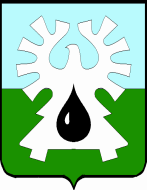 МУНИЦИПАЛЬНОЕ ОБРАЗОВАНИЕ ГОРОД УРАЙХанты-Мансийский автономный округ - ЮграАДМИНИСТРАЦИЯ ГОРОДА УРАЙПОСТАНОВЛЕНИЕот _______________                                                                                                 №_________ О внесении изменений в муниципальную программу «Профилактика правонарушений на территории города Урай» на 2018-2030 годыВ соответствии со статьей 179 Бюджетного кодекса Российской Федерации,  постановлением администрации города Урай от 26.04.2017 №1085  «О муниципальных программах муниципального образования городской округ город Урай»:Внести изменения в муниципальную программу «Профилактика правонарушений на территории  города  Урай»  на  2018-2030 годы, утвержденную постановлением администрации города Урай от 26.09.2017 №2760, согласно приложению.Опубликовать постановление в газете «Знамя» и разместить на официальном сайте органов местного самоуправления города Урай в информационно-телекоммуникационной сети «Интернет». 3. Контроль за выполнением постановления возложить на заместителя главы города Урай И.А. Козлова.Глава города Урай                                						    А.В.Иванов            Приложение к постановлению          администрации города Урай    от ______________  №________Изменения в муниципальную программу «Профилактика правонарушений на территории города Урай» на 2018-2030 годы1. В паспорте муниципальной программы:1) строки 4,5 изложить в следующей редакции:«                                                                                                                                                                                     ».2) строку 10 изложить в следующей редакции:«».3) строку 12 изложить в следующей редакции:«		».Таблицу 1 дополнить строкой 1.1.6 следующего содержания:«».Таблицу 1.1 дополнить строкой 14 следующего содержания:«».Таблицу 2 изложить в следующей редакции:«Таблица 2Перечень основных мероприятий муниципальной программы».4.Ответственные исполнители муниципальной программыотдел гражданской защиты населения администрации города Урай;секретарь административной комиссии администрации города Урай.5.Соисполнители муниципальной программы1) администрация города Урай;2) Управление образования и молодежной политики администрации города Урай;3) управление по физической культуре, спорту и туризму администрации города Урай;4) управление по информационным технологиям и связи администрации города Урай;5) управление по культуре и социальным вопросам администрации города Урай;6) отдел по делам несовершеннолетних и защите их прав администрации города Урай;7) отдел опеки и попечительства администрации города Урай;8) отдел по работе с обращениями граждан администрации города Урай;9) пресс-служба администрации города Урай;10) муниципальное казенное учреждение «Управление материально-технического обеспечения города Урай»;11) муниципальное автономное учреждение «Культура»;12) муниципальное бюджетное учреждение газета «Знамя»;13) муниципальное казенное учреждение «Управление жилищно-коммунального хозяйства города Урай»;14) муниципальное автономное учреждение дополнительного образования «Детско - юношеская спортивная школа «Старт» (далее – МАУ ДО ДЮСШ «Старт»);15) муниципальное автономное учреждение дополнительного образования «Детско - юношеская спортивная школа  «Звезды Югры» (далее – МАУ ДО ДЮСШ «Звезды Югры»);16) муниципальное автономное учреждение города Урай «Городской методический центр»;17) Муниципальные образовательные организации дошкольного образования, муниципальные общеобразовательные организации, муниципальные организации дополнительного образования, по отношению к которым Управление образования и молодежной политики администрации города Урай является органом администрации города Урай, осуществляющим от имени администрации города Урай часть функций и полномочий учредителя. 10.Целевые показатели муниципальной программы1) увеличение доли административных правонарушений, посягающих на общественный порядок и общественную безопасность, выявленных с участием народных дружинников (глава 20 Кодекса Российской Федерации об административных правонарушениях (далее – КоАП РФ), в общем количестве таких правонарушений  с 11,9% до 13,2%;2) увеличение доли административных правонарушений, предусмотренных ст.ст.12.9, 12.12, 12.19 КоАП РФ, выявленных с помощью технических средств фото-, видео фиксации, работающих в автоматическом режиме, в общем количестве таких правонарушений с 28,1% до 30,2%;3) увеличение доли раскрытых преступлений с использованием системы видеонаблюдения в общем количестве преступлений с 2,6% до 3,2%;4) увеличение количества рассмотренных дел об административных правонарушениях, составленных должностными лицами администрации города Урай, с 221 штуки до 247 штук;5) снижение доли преступлений, совершенных несовершеннолетними, в общем количестве зарегистрированных преступлений на территории города Урай с 5,4% до 5%;6) сохранение доли обучающихся 6-11 классов образовательных организаций, охваченных мероприятиями, направленными на формирование стойкой негативной установки по отношению к употреблению психоактивных веществ, на уровне 100% в течение всего срока реализации муниципальной программы;7) снижение общей заболеваемости наркоманией и обращаемости лиц, употребляющих наркотики с вредными последствиями (на 100 тыс. населения), с 254,5 до 249,3;8) увеличение доли обучающихся образовательных организаций, охваченных мероприятиями, направленными на профилактику терроризма, с 87,6% до 90%;9) увеличение доли обучающихся образовательных организаций, охваченных мероприятиями, направленными на профилактику экстремизма, с 87,6% до 90%;10) увеличение доли граждан, положительно оценивающих состояние межнациональных отношений, с 78,7% до 79%; 11) увеличение доли граждан, положительно оценивающих состояние межконфессиональных отношений, с 88,9% до 89%;12) увеличение численности участников мероприятий, направленных на укрепление общероссийского гражданского единства, проживающих на территории города Урай, с 0,122 тыс. человек до 0,171 тыс. человек; 13) увеличение численности участников мероприятий, направленных на этнокультурное развитие народов России, проживающих на территории города Урай с 0,066 тыс. человек до 0,135 тыс. человек.14) снижение уровня преступности (число зарегистрированных преступлений на 100 тыс. населения) с 1655 ед. до 1525 ед. 12.Параметры финансового обеспечения муниципальной программыИсточник финансового обеспечения муниципальной программы:-  бюджет городского округа города Урай;-  бюджет Ханты-Мансийского автономного округа – Югры.2. Для реализации муниципальной программы необходимо:- 2018 год – 12378,9 тыс. рублей;- 2019 год – 12954,2 тыс. рублей;- 2020 год – 12909,4 тыс. рублей;- 2021 год – 12932,7 тыс. рублей;- 2022 год – 12674,5 тыс. рублей;- 2023 год – 12674,5 тыс. рублей;- 2024 год – 12674,5 тыс. рублей;- 2025 год – 12674,5 тыс. рублей;- 2026 год – 12674,5 тыс. рублей;- 2027 год – 12674,5 тыс. рублей;- 2028 год – 12674,5 тыс. рублей;- 2029 год – 12674,5 тыс. рублей;- 2030 год – 12674,5 тыс. рублей.1.1.6уровень преступности (число зарегистрированных преступлений на 100 тыс. населения)ед. 16551645163516251615160515951585157515651555154515351525152514.уровень преступностина  100тыс. населения где:Упр – уровень преступности, единиц.Кзпр - количество зарегистрированных преступлений на территории города Урай в отчетном периоде. Источник информации: ведомственные статистические данные отдела Министерства внутренних дел России по городу Ураю.SМО- численность населения муниципального образования городской округ город Урай, человек. Численность постоянного населения на 1 января отчетного периода.      Источник информации: статистический доклад Социально-экономическое положение городских округов и муниципальных районов Ханты-Мансийского автономного округа – Югры Федеральной службы государственной статистики.№ п/пОсновные мероприятия муниципальной программыОтветственный исполнитель/соисполнитель муниципальной программыЦелевой показатель, №Источники 
финансированияИсточники 
финансированияФинансовые затраты на реализацию (тыс. рублей)Финансовые затраты на реализацию (тыс. рублей)Финансовые затраты на реализацию (тыс. рублей)Финансовые затраты на реализацию (тыс. рублей)Финансовые затраты на реализацию (тыс. рублей)Финансовые затраты на реализацию (тыс. рублей)Финансовые затраты на реализацию (тыс. рублей)Финансовые затраты на реализацию (тыс. рублей)Финансовые затраты на реализацию (тыс. рублей)Финансовые затраты на реализацию (тыс. рублей)Финансовые затраты на реализацию (тыс. рублей)Финансовые затраты на реализацию (тыс. рублей)Финансовые затраты на реализацию (тыс. рублей)Финансовые затраты на реализацию (тыс. рублей)Финансовые затраты на реализацию (тыс. рублей)Финансовые затраты на реализацию (тыс. рублей)Финансовые затраты на реализацию (тыс. рублей)Финансовые затраты на реализацию (тыс. рублей)Финансовые затраты на реализацию (тыс. рублей)Финансовые затраты на реализацию (тыс. рублей)Финансовые затраты на реализацию (тыс. рублей)Финансовые затраты на реализацию (тыс. рублей)Финансовые затраты на реализацию (тыс. рублей)Финансовые затраты на реализацию (тыс. рублей)Финансовые затраты на реализацию (тыс. рублей)Финансовые затраты на реализацию (тыс. рублей)№ п/пОсновные мероприятия муниципальной программыОтветственный исполнитель/соисполнитель муниципальной программыЦелевой показатель, №Источники 
финансированияИсточники 
финансированияОбъем 
финансирования 
(всего, тыс. руб.) Объем 
финансирования 
(всего, тыс. руб.) в том числе по годам, тыс. руб.в том числе по годам, тыс. руб.в том числе по годам, тыс. руб.в том числе по годам, тыс. руб.в том числе по годам, тыс. руб.в том числе по годам, тыс. руб.в том числе по годам, тыс. руб.в том числе по годам, тыс. руб.в том числе по годам, тыс. руб.в том числе по годам, тыс. руб.в том числе по годам, тыс. руб.в том числе по годам, тыс. руб.в том числе по годам, тыс. руб.в том числе по годам, тыс. руб.в том числе по годам, тыс. руб.в том числе по годам, тыс. руб.в том числе по годам, тыс. руб.в том числе по годам, тыс. руб.в том числе по годам, тыс. руб.в том числе по годам, тыс. руб.в том числе по годам, тыс. руб.в том числе по годам, тыс. руб.в том числе по годам, тыс. руб.в том числе по годам, тыс. руб.№ п/пОсновные мероприятия муниципальной программыОтветственный исполнитель/соисполнитель муниципальной программыЦелевой показатель, №Источники 
финансированияИсточники 
финансированияОбъем 
финансирования 
(всего, тыс. руб.) Объем 
финансирования 
(всего, тыс. руб.) 2018201820192020202020212021202220222022202320242025202520252026202620272027202720282028202920301Цель 1. Обеспечение общественной безопасности, правопорядка и привлечение общественности к осуществлению мероприятий по профилактике правонарушенийЦель 1. Обеспечение общественной безопасности, правопорядка и привлечение общественности к осуществлению мероприятий по профилактике правонарушенийЦель 1. Обеспечение общественной безопасности, правопорядка и привлечение общественности к осуществлению мероприятий по профилактике правонарушенийЦель 1. Обеспечение общественной безопасности, правопорядка и привлечение общественности к осуществлению мероприятий по профилактике правонарушенийЦель 1. Обеспечение общественной безопасности, правопорядка и привлечение общественности к осуществлению мероприятий по профилактике правонарушенийЦель 1. Обеспечение общественной безопасности, правопорядка и привлечение общественности к осуществлению мероприятий по профилактике правонарушенийЦель 1. Обеспечение общественной безопасности, правопорядка и привлечение общественности к осуществлению мероприятий по профилактике правонарушенийЦель 1. Обеспечение общественной безопасности, правопорядка и привлечение общественности к осуществлению мероприятий по профилактике правонарушенийЦель 1. Обеспечение общественной безопасности, правопорядка и привлечение общественности к осуществлению мероприятий по профилактике правонарушенийЦель 1. Обеспечение общественной безопасности, правопорядка и привлечение общественности к осуществлению мероприятий по профилактике правонарушенийЦель 1. Обеспечение общественной безопасности, правопорядка и привлечение общественности к осуществлению мероприятий по профилактике правонарушенийЦель 1. Обеспечение общественной безопасности, правопорядка и привлечение общественности к осуществлению мероприятий по профилактике правонарушенийЦель 1. Обеспечение общественной безопасности, правопорядка и привлечение общественности к осуществлению мероприятий по профилактике правонарушенийЦель 1. Обеспечение общественной безопасности, правопорядка и привлечение общественности к осуществлению мероприятий по профилактике правонарушенийЦель 1. Обеспечение общественной безопасности, правопорядка и привлечение общественности к осуществлению мероприятий по профилактике правонарушенийЦель 1. Обеспечение общественной безопасности, правопорядка и привлечение общественности к осуществлению мероприятий по профилактике правонарушенийЦель 1. Обеспечение общественной безопасности, правопорядка и привлечение общественности к осуществлению мероприятий по профилактике правонарушенийЦель 1. Обеспечение общественной безопасности, правопорядка и привлечение общественности к осуществлению мероприятий по профилактике правонарушенийЦель 1. Обеспечение общественной безопасности, правопорядка и привлечение общественности к осуществлению мероприятий по профилактике правонарушенийЦель 1. Обеспечение общественной безопасности, правопорядка и привлечение общественности к осуществлению мероприятий по профилактике правонарушенийЦель 1. Обеспечение общественной безопасности, правопорядка и привлечение общественности к осуществлению мероприятий по профилактике правонарушенийЦель 1. Обеспечение общественной безопасности, правопорядка и привлечение общественности к осуществлению мероприятий по профилактике правонарушенийЦель 1. Обеспечение общественной безопасности, правопорядка и привлечение общественности к осуществлению мероприятий по профилактике правонарушенийЦель 1. Обеспечение общественной безопасности, правопорядка и привлечение общественности к осуществлению мероприятий по профилактике правонарушенийЦель 1. Обеспечение общественной безопасности, правопорядка и привлечение общественности к осуществлению мероприятий по профилактике правонарушенийЦель 1. Обеспечение общественной безопасности, правопорядка и привлечение общественности к осуществлению мероприятий по профилактике правонарушенийЦель 1. Обеспечение общественной безопасности, правопорядка и привлечение общественности к осуществлению мероприятий по профилактике правонарушенийЦель 1. Обеспечение общественной безопасности, правопорядка и привлечение общественности к осуществлению мероприятий по профилактике правонарушенийЦель 1. Обеспечение общественной безопасности, правопорядка и привлечение общественности к осуществлению мероприятий по профилактике правонарушенийЦель 1. Обеспечение общественной безопасности, правопорядка и привлечение общественности к осуществлению мероприятий по профилактике правонарушенийЦель 1. Обеспечение общественной безопасности, правопорядка и привлечение общественности к осуществлению мероприятий по профилактике правонарушений1.1Задача 1. Предупреждение правонарушений на улицах города и профилактика правонарушений несовершеннолетнихЗадача 1. Предупреждение правонарушений на улицах города и профилактика правонарушений несовершеннолетнихЗадача 1. Предупреждение правонарушений на улицах города и профилактика правонарушений несовершеннолетнихЗадача 1. Предупреждение правонарушений на улицах города и профилактика правонарушений несовершеннолетнихЗадача 1. Предупреждение правонарушений на улицах города и профилактика правонарушений несовершеннолетнихЗадача 1. Предупреждение правонарушений на улицах города и профилактика правонарушений несовершеннолетнихЗадача 1. Предупреждение правонарушений на улицах города и профилактика правонарушений несовершеннолетнихЗадача 1. Предупреждение правонарушений на улицах города и профилактика правонарушений несовершеннолетнихЗадача 1. Предупреждение правонарушений на улицах города и профилактика правонарушений несовершеннолетнихЗадача 1. Предупреждение правонарушений на улицах города и профилактика правонарушений несовершеннолетнихЗадача 1. Предупреждение правонарушений на улицах города и профилактика правонарушений несовершеннолетнихЗадача 1. Предупреждение правонарушений на улицах города и профилактика правонарушений несовершеннолетнихЗадача 1. Предупреждение правонарушений на улицах города и профилактика правонарушений несовершеннолетнихЗадача 1. Предупреждение правонарушений на улицах города и профилактика правонарушений несовершеннолетнихЗадача 1. Предупреждение правонарушений на улицах города и профилактика правонарушений несовершеннолетнихЗадача 1. Предупреждение правонарушений на улицах города и профилактика правонарушений несовершеннолетнихЗадача 1. Предупреждение правонарушений на улицах города и профилактика правонарушений несовершеннолетнихЗадача 1. Предупреждение правонарушений на улицах города и профилактика правонарушений несовершеннолетнихЗадача 1. Предупреждение правонарушений на улицах города и профилактика правонарушений несовершеннолетнихЗадача 1. Предупреждение правонарушений на улицах города и профилактика правонарушений несовершеннолетнихЗадача 1. Предупреждение правонарушений на улицах города и профилактика правонарушений несовершеннолетнихЗадача 1. Предупреждение правонарушений на улицах города и профилактика правонарушений несовершеннолетнихЗадача 1. Предупреждение правонарушений на улицах города и профилактика правонарушений несовершеннолетнихЗадача 1. Предупреждение правонарушений на улицах города и профилактика правонарушений несовершеннолетнихЗадача 1. Предупреждение правонарушений на улицах города и профилактика правонарушений несовершеннолетнихЗадача 1. Предупреждение правонарушений на улицах города и профилактика правонарушений несовершеннолетнихЗадача 1. Предупреждение правонарушений на улицах города и профилактика правонарушений несовершеннолетнихЗадача 1. Предупреждение правонарушений на улицах города и профилактика правонарушений несовершеннолетнихЗадача 1. Предупреждение правонарушений на улицах города и профилактика правонарушений несовершеннолетнихЗадача 1. Предупреждение правонарушений на улицах города и профилактика правонарушений несовершеннолетнихЗадача 1. Предупреждение правонарушений на улицах города и профилактика правонарушений несовершеннолетних1.1.1Подпрограмма 1. Профилактика правонарушенийПодпрограмма 1. Профилактика правонарушенийПодпрограмма 1. Профилактика правонарушенийПодпрограмма 1. Профилактика правонарушенийПодпрограмма 1. Профилактика правонарушенийПодпрограмма 1. Профилактика правонарушенийПодпрограмма 1. Профилактика правонарушенийПодпрограмма 1. Профилактика правонарушенийПодпрограмма 1. Профилактика правонарушенийПодпрограмма 1. Профилактика правонарушенийПодпрограмма 1. Профилактика правонарушенийПодпрограмма 1. Профилактика правонарушенийПодпрограмма 1. Профилактика правонарушенийПодпрограмма 1. Профилактика правонарушенийПодпрограмма 1. Профилактика правонарушенийПодпрограмма 1. Профилактика правонарушенийПодпрограмма 1. Профилактика правонарушенийПодпрограмма 1. Профилактика правонарушенийПодпрограмма 1. Профилактика правонарушенийПодпрограмма 1. Профилактика правонарушенийПодпрограмма 1. Профилактика правонарушенийПодпрограмма 1. Профилактика правонарушенийПодпрограмма 1. Профилактика правонарушенийПодпрограмма 1. Профилактика правонарушенийПодпрограмма 1. Профилактика правонарушенийПодпрограмма 1. Профилактика правонарушенийПодпрограмма 1. Профилактика правонарушенийПодпрограмма 1. Профилактика правонарушенийПодпрограмма 1. Профилактика правонарушенийПодпрограмма 1. Профилактика правонарушенийПодпрограмма 1. Профилактика правонарушений1.1.1.1Создание условий для деятельности народных дружинОтдел гражданской защиты населения администрации города Урай,  секретарь административной комиссии администрации города Урай1.1.1 1.1.6ВсегоВсего2404,62404,6168,0168,0166,0168,2168,2191,5191,5190,1190,1190,1190,1190,1190,1190,1190,1190,1190,1190,1190,1190,1190,1190,1190,1190,11.1.1.1Создание условий для деятельности народных дружинОтдел гражданской защиты населения администрации города Урай,  секретарь административной комиссии администрации города Урай1.1.1 1.1.6Федеральный бюджетФедеральный бюджет0,00,00,00,00,00,00,00,00,00,00,00,00,00,00,00,00,00,00,00,00,00,00,00,00,00,01.1.1.1Создание условий для деятельности народных дружинОтдел гражданской защиты населения администрации города Урай,  секретарь административной комиссии администрации города Урай1.1.1 1.1.6Бюджет Ханты-Мансийского автономного округа - ЮгрыБюджет Ханты-Мансийского автономного округа - Югры1683,41683,4117,6117,6116,2117,7117,7134,0134,0133,1133,1133,1133,1133,1133,1133,1133,1133,1133,1133,1133,1133,1133,1133,1133,1133,11.1.1.1Создание условий для деятельности народных дружинОтдел гражданской защиты населения администрации города Урай,  секретарь административной комиссии администрации города Урай1.1.1 1.1.6Бюджет городского округа города УрайБюджет городского округа города Урай721,2721,250,450,449,850,550,557,557,557,057,057,057,057,057,057,057,057,057,057,057,057,057,057,057,057,01.1.1.1Создание условий для деятельности народных дружинОтдел гражданской защиты населения администрации города Урай,  секретарь административной комиссии администрации города Урай1.1.1 1.1.6Иные источники финансированияИные источники финансирования0,00,00,00,00,00,00,00,00,00,00,00,00,00,00,00,00,00,00,00,00,00,00,00,00,00,01.1.1.2Обеспечение функционирования и развития систем видеонаблюдения в сфере общественного порядка и безопасности дорожного движения,информирование населения о необходимости соблюдения правил дорожного движения (в том числе санкциях за их нарушение). Отдел гражданской защиты населения администрации города Урай, управление по информационным технологиям и  связи администрации города Урай, секретарь административной комиссии администрации города Урай1.1.2 1.1.31.1.6ВсегоВсего41006,441006,42035,82035,82967,52967,52967,52967,52967,53340,93340,93340,93340,93340,93340,93340,93340,93340,93340,93340,93340,93340,93340,93340,93340,93340,91.1.1.2Обеспечение функционирования и развития систем видеонаблюдения в сфере общественного порядка и безопасности дорожного движения,информирование населения о необходимости соблюдения правил дорожного движения (в том числе санкциях за их нарушение). Отдел гражданской защиты населения администрации города Урай, управление по информационным технологиям и  связи администрации города Урай, секретарь административной комиссии администрации города Урай1.1.2 1.1.31.1.6Федеральный бюджетФедеральный бюджет0,00,00,00,00,00,00,00,00,00,00,00,00,00,00,00,00,00,00,00,00,00,00,00,00,00,01.1.1.2Обеспечение функционирования и развития систем видеонаблюдения в сфере общественного порядка и безопасности дорожного движения,информирование населения о необходимости соблюдения правил дорожного движения (в том числе санкциях за их нарушение). Отдел гражданской защиты населения администрации города Урай, управление по информационным технологиям и  связи администрации города Урай, секретарь административной комиссии администрации города Урай1.1.2 1.1.31.1.6Бюджет Ханты-Мансийского автономного округа - ЮгрыБюджет Ханты-Мансийского автономного округа - Югры8527,88527,8615,0615,01260,31260,31260,31260,31260,3459,1459,1459,1459,1459,1459,1459,1459,1459,1459,1459,1459,1459,1459,1459,1459,1459,11.1.1.2Обеспечение функционирования и развития систем видеонаблюдения в сфере общественного порядка и безопасности дорожного движения,информирование населения о необходимости соблюдения правил дорожного движения (в том числе санкциях за их нарушение). Отдел гражданской защиты населения администрации города Урай, управление по информационным технологиям и  связи администрации города Урай, секретарь административной комиссии администрации города Урай1.1.2 1.1.31.1.6Бюджет городского округа города УрайБюджет городского округа города Урай32478,632478,61420,81420,81707,21707,21707,21707,21707,22881,82881,82881,82881,82881,82881,82881,82881,82881,82881,82881,82881,82881,82881,82881,82881,82881,81.1.1.2Обеспечение функционирования и развития систем видеонаблюдения в сфере общественного порядка и безопасности дорожного движения,информирование населения о необходимости соблюдения правил дорожного движения (в том числе санкциях за их нарушение). Отдел гражданской защиты населения администрации города Урай, управление по информационным технологиям и  связи администрации города Урай, секретарь административной комиссии администрации города Урай1.1.2 1.1.31.1.6Иные источники финансированияИные источники финансирования0,00,00,00,00,00,00,00,00,00,00,00,00,00,00,00,00,00,00,00,00,00,00,00,00,00,011.1.1.3Осуществление полномочий по созданию и обеспечению деятельности административной комиссии муниципального образования город УрайАдминистрация города Урай, Муниципальное казенное учреждение «Управление материально-технического обеспечения города Урай»1.1.41.1.6ВсегоВсего20819,320819,31752,51752,51678,01678,01678,01678,01678,01559,21559,21559,21559,21559,21559,21559,21559,21559,21559,21559,21559,21559,21559,21559,21559,21559,211.1.1.3Осуществление полномочий по созданию и обеспечению деятельности административной комиссии муниципального образования город УрайАдминистрация города Урай, Муниципальное казенное учреждение «Управление материально-технического обеспечения города Урай»1.1.41.1.6Федеральный бюджетФедеральный бюджет0,00,00,00,00,00,00,00,00,00,00,00,00,00,00,00,00,00,00,00,00,00,00,00,00,00,011.1.1.3Осуществление полномочий по созданию и обеспечению деятельности административной комиссии муниципального образования город УрайАдминистрация города Урай, Муниципальное казенное учреждение «Управление материально-технического обеспечения города Урай»1.1.41.1.6Бюджет Ханты-Мансийского автономного округа - ЮгрыБюджет Ханты-Мансийского автономного округа - Югры20819,320819,31752,51752,51678,01678,01678,01678,01678,01559,21559,21559,21559,21559,21559,21559,21559,21559,21559,21559,21559,21559,21559,21559,21559,21559,211.1.1.3Осуществление полномочий по созданию и обеспечению деятельности административной комиссии муниципального образования город УрайАдминистрация города Урай, Муниципальное казенное учреждение «Управление материально-технического обеспечения города Урай»1.1.41.1.6Бюджет городского округа города УрайБюджет городского округа города Урай0,00,00,00,00,00,00,00,00,00,00,00,00,00,00,00,00,00,00,00,00,00,00,00,00,00,011.1.1.3Осуществление полномочий по созданию и обеспечению деятельности административной комиссии муниципального образования город УрайАдминистрация города Урай, Муниципальное казенное учреждение «Управление материально-технического обеспечения города Урай»1.1.41.1.6Иные источники финансированияИные источники финансирования0,00,00,00,00,00,00,00,00,00,00,00,00,00,00,00,00,00,00,00,00,00,00,00,00,00,011.1.1.4Проведение профилактических мероприятий для несовершеннолетних и молодежиОтдел по делам несовершеннолетних и защите их прав администрации города Урай, Управление образования и молодежной политики  администрации города Урай,Муниципальное автономное учреждение «Культура» 1.1.51.1.6ВсегоВсего1460,01460,070,070,070,0120,0120,0120,0120,0120,0120,0120,0120,0120,0120,0120,0120,0120,0120,0120,0120,0120,0120,0120,0120,0120,011.1.1.4Проведение профилактических мероприятий для несовершеннолетних и молодежиОтдел по делам несовершеннолетних и защите их прав администрации города Урай, Управление образования и молодежной политики  администрации города Урай,Муниципальное автономное учреждение «Культура» 1.1.51.1.6Федеральный бюджетФедеральный бюджет0,00,00,00,00,00,00,00,00,00,00,00,00,00,00,00,00,00,00,00,00,00,00,00,00,00,011.1.1.4Проведение профилактических мероприятий для несовершеннолетних и молодежиОтдел по делам несовершеннолетних и защите их прав администрации города Урай, Управление образования и молодежной политики  администрации города Урай,Муниципальное автономное учреждение «Культура» 1.1.51.1.6Бюджет Ханты-Мансийского автономного округа - ЮгрыБюджет Ханты-Мансийского автономного округа - Югры0,00,00,00,00,00,00,00,00,00,00,00,00,00,00,00,00,00,00,00,00,00,00,00,00,00,011.1.1.4Проведение профилактических мероприятий для несовершеннолетних и молодежиОтдел по делам несовершеннолетних и защите их прав администрации города Урай, Управление образования и молодежной политики  администрации города Урай,Муниципальное автономное учреждение «Культура» 1.1.51.1.6Бюджет городского округа города УрайБюджет городского округа города Урай1460,01460,070,070,070120120120120120,0120,0120,0120,0120,0120,0120,0120,0120,0120,0120,0120,0120,0120,0120,0120,0120,011.1.1.4Проведение профилактических мероприятий для несовершеннолетних и молодежиОтдел по делам несовершеннолетних и защите их прав администрации города Урай, Управление образования и молодежной политики  администрации города Урай,Муниципальное автономное учреждение «Культура» 1.1.51.1.6Иные источники финансированияИные источники финансирования0,00,00,00,00,00,00,00,00,00,00,00,00,00,00,00,00,00,00,00,00,00,00,00,00,00,011.1.1.5Изготовление и распространение средств наглядной и печатной агитации, направленных на  профилактику правонарушений Управление образования и молодежной политики администрации города Урай, отдел по делам несовершеннолетних и защите их прав администрации города Урай1.1.51.1.6ВсегоВсего730,0730,035,035,03560,060,060,060,060,060,060,060,060,060,060,060,060,060,060,060,060,060,060,060,060,011.1.1.5Изготовление и распространение средств наглядной и печатной агитации, направленных на  профилактику правонарушений Управление образования и молодежной политики администрации города Урай, отдел по делам несовершеннолетних и защите их прав администрации города Урай1.1.51.1.6Федеральный бюджетФедеральный бюджет0,00,00,00,00,00,00,00,00,00,00,00,00,00,00,00,00,00,00,00,00,00,00,00,00,00,011.1.1.5Изготовление и распространение средств наглядной и печатной агитации, направленных на  профилактику правонарушений Управление образования и молодежной политики администрации города Урай, отдел по делам несовершеннолетних и защите их прав администрации города Урай1.1.51.1.6Бюджет Ханты-Мансийского автономного округа - ЮгрыБюджет Ханты-Мансийского автономного округа - Югры0,00,00,00,00,00,00,00,00,00,00,00,00,00,00,00,00,00,00,00,00,00,00,00,00,00,011.1.1.5Изготовление и распространение средств наглядной и печатной агитации, направленных на  профилактику правонарушений Управление образования и молодежной политики администрации города Урай, отдел по делам несовершеннолетних и защите их прав администрации города Урай1.1.51.1.6Бюджет городского округа города УрайБюджет городского округа города Урай73073035,035,035,060,060,060,060,060,060,060,060,060,060,060,060,060,060,060,060,060,060,060,060,060,011.1.1.5Изготовление и распространение средств наглядной и печатной агитации, направленных на  профилактику правонарушений Управление образования и молодежной политики администрации города Урай, отдел по делам несовершеннолетних и защите их прав администрации города Урай1.1.51.1.6Иные источники финансированияИные источники финансирования0,00,00,00,00,00,00,00,00,00,00,00,00,00,00,00,00,00,00,00,00,00,00,00,00,00,011.1.1.6Проведение профилактических мероприятий с семьями, находящимися в социально опасном положенииОтдел по делам несовершеннолетних и защите их прав администрации города Урай,  Управление образования и молодежной политики  администрации города Урай1.1.51.1.6ВсегоВсего15,015,015,015,00,00,00,00,00,00,00,00,00,00,00,00,00,00,00,00,00,00,00,00,00,00,011.1.1.6Проведение профилактических мероприятий с семьями, находящимися в социально опасном положенииОтдел по делам несовершеннолетних и защите их прав администрации города Урай,  Управление образования и молодежной политики  администрации города Урай1.1.51.1.6Федеральный бюджетФедеральный бюджет0,00,00,00,00,00,00,00,00,00,00,00,00,00,00,00,00,00,00,00,00,00,00,00,00,00,011.1.1.6Проведение профилактических мероприятий с семьями, находящимися в социально опасном положенииОтдел по делам несовершеннолетних и защите их прав администрации города Урай,  Управление образования и молодежной политики  администрации города Урай1.1.51.1.6Бюджет Ханты-Мансийского автономного округа - ЮгрыБюджет Ханты-Мансийского автономного округа - Югры11.1.1.6Проведение профилактических мероприятий с семьями, находящимися в социально опасном положенииОтдел по делам несовершеннолетних и защите их прав администрации города Урай,  Управление образования и молодежной политики  администрации города Урай1.1.51.1.6Бюджет городского округа города УрайБюджет городского округа города Урай15,015,015,015,00,00,00,00,00,00,00,00,00,00,00,00,00,00,00,00,00,00,00,00,00,00,011.1.1.6Проведение профилактических мероприятий с семьями, находящимися в социально опасном положенииОтдел по делам несовершеннолетних и защите их прав администрации города Урай,  Управление образования и молодежной политики  администрации города Урай1.1.51.1.6Иные источники финансированияИные источники финансирования0,00,00,00,00,00,00,00,00,00,00,00,00,00,00,00,00,00,00,00,00,00,00,00,00,00,011.1.1.7Организация дополнительных временных рабочих мест для несовершеннолетних подростков, находящихся в конфликте с закономУправление образования и молодежной политики администрации города Урай,  муниципальные организации дополнительного образования1.1.51.1.6ВсегоВсего80,080,080,080,00,00,00,00,00,00,00,00,00,00,00,00,00,00,00,00,00,00,00,00,00,00,011.1.1.7Организация дополнительных временных рабочих мест для несовершеннолетних подростков, находящихся в конфликте с закономУправление образования и молодежной политики администрации города Урай,  муниципальные организации дополнительного образования1.1.51.1.6Федеральный бюджетФедеральный бюджет0,00,00,00,00,00,00,00,00,00,00,00,00,00,00,00,00,00,00,00,00,00,00,00,00,00,011.1.1.7Организация дополнительных временных рабочих мест для несовершеннолетних подростков, находящихся в конфликте с закономУправление образования и молодежной политики администрации города Урай,  муниципальные организации дополнительного образования1.1.51.1.6Бюджет Ханты-Мансийского автономного округа - ЮгрыБюджет Ханты-Мансийского автономного округа - Югры0,00,00,00,00,00,00,00,00,00,00,00,00,00,00,00,00,00,00,00,00,00,00,00,00,00,011.1.1.7Организация дополнительных временных рабочих мест для несовершеннолетних подростков, находящихся в конфликте с закономУправление образования и молодежной политики администрации города Урай,  муниципальные организации дополнительного образования1.1.51.1.6Бюджет городского округа города УрайБюджет городского округа города Урай80,080,080,080,00,00,00,00,00,00,00,00,00,00,00,00,00,00,00,00,00,00,00,00,00,00,011.1.1.7Организация дополнительных временных рабочих мест для несовершеннолетних подростков, находящихся в конфликте с закономУправление образования и молодежной политики администрации города Урай,  муниципальные организации дополнительного образования1.1.51.1.6Иные источники финансированияИные источники финансирования0,00,00,00,00,00,00,00,00,00,00,00,00,00,00,00,00,00,00,00,00,00,00,00,00,00,011.1.1.8Осуществление полномочий по созданию и обеспечению деятельности комиссии по делам несовершеннолетних и защите их прав при администрации города УрайОтдел по делам несовершеннолетних и защите их прав администрации города Урай, Муниципальное казенное учреждение «Управление материально-технического обеспечения города Урай»1.1.5ВсегоВсего90147,490147,47417,67417,67277,77277,77277,77277,77277,76766,36766,36766,36766,36766,36766,36766,36766,36766,36766,36766,36766,36766,36766,36766,36766,36766,311.1.1.8Осуществление полномочий по созданию и обеспечению деятельности комиссии по делам несовершеннолетних и защите их прав при администрации города УрайОтдел по делам несовершеннолетних и защите их прав администрации города Урай, Муниципальное казенное учреждение «Управление материально-технического обеспечения города Урай»1.1.5Федеральный бюджетФедеральный бюджет0,00,00,00,00,00,00,00,00,00,00,00,00,00,00,00,00,00,00,00,00,00,00,00,00,00,011.1.1.8Осуществление полномочий по созданию и обеспечению деятельности комиссии по делам несовершеннолетних и защите их прав при администрации города УрайОтдел по делам несовершеннолетних и защите их прав администрации города Урай, Муниципальное казенное учреждение «Управление материально-технического обеспечения города Урай»1.1.5Бюджет Ханты-Мансийского автономного округа - ЮгрыБюджет Ханты-Мансийского автономного округа - Югры90147,490147,47417,67417,67277,77277,77277,77277,77277,76766,36766,36766,36766,36766,36766,36766,36766,36766,36766,36766,36766,36766,36766,36766,36766,36766,311.1.1.8Осуществление полномочий по созданию и обеспечению деятельности комиссии по делам несовершеннолетних и защите их прав при администрации города УрайОтдел по делам несовершеннолетних и защите их прав администрации города Урай, Муниципальное казенное учреждение «Управление материально-технического обеспечения города Урай»1.1.5Бюджет городского округа города УрайБюджет городского округа города Урай0,00,00,00,00,00,00,00,00,00,00,00,00,00,00,00,00,00,00,00,00,00,00,00,00,00,011.1.1.8Осуществление полномочий по созданию и обеспечению деятельности комиссии по делам несовершеннолетних и защите их прав при администрации города УрайОтдел по делам несовершеннолетних и защите их прав администрации города Урай, Муниципальное казенное учреждение «Управление материально-технического обеспечения города Урай»1.1.5Иные источники финансированияИные источники финансирования0,00,00,00,00,00,00,00,00,00,00,00,00,00,00,00,00,00,00,00,00,00,00,00,00,00,01.1.1.9Социальная адаптация, ресоциализация, социальная реабилитация, помощь лицам, пострадавшим от правонарушений или подверженным риску стать таковыми.Отдел по делам несовершеннолетних и защите их прав администрации города Урай, Управление образования и молодежной политики  администрации города Урай,  управление по культуре и социальным вопросам администрации города Урай,управление по физической культуре, спорту и туризму администрации города Урай,отдел опеки и попечительства администрации города Урай,муниципальные дошкольные образовательные организации; муниципальные общеобразовательные организации1.1.51.1.6Без финансированияБез финансирования--------------------------1.1.1.10Организационно-методическое обеспечение деятельности коллегиальных органов в сфере профилактики правонарушенийОтдел гражданской защиты населения администрации города Урай, секретарь административной комиссии администрации города Урай1.1.1 1.1.2 1.1.3 1.1.5Без финансированияБез финансирования--------------------------11.1.1. 11Повышение профессионального уровня (семинары, курсы повышения квалификации) работников образовательных организаций, учреждений культуры, спорта, социальной и молодежной политики в сфере профилактики правонарушений Управление по организационным вопросам и кадрам  администрации города Урай, отдел гражданской защиты населения администрации города Урай, управление по культуре и социальным вопросам администрации города Урай,управление по физической культуре, спорту и туризму администрации города Урай,Управление образования и молодежной политики администрации города Урай, секретарь административной комиссии администрации города Урай,автономное учреждение города Урай «Городской методический центр»1.1.5ВсегоВсего1415,01415,00,00,095,0120,0120,0120,0120,0120,0120,0120,0120,0120,0120,0120,0120,0120,0120,0120,0120,0120,0120,0120,0120,0120,011.1.1. 11Повышение профессионального уровня (семинары, курсы повышения квалификации) работников образовательных организаций, учреждений культуры, спорта, социальной и молодежной политики в сфере профилактики правонарушений Управление по организационным вопросам и кадрам  администрации города Урай, отдел гражданской защиты населения администрации города Урай, управление по культуре и социальным вопросам администрации города Урай,управление по физической культуре, спорту и туризму администрации города Урай,Управление образования и молодежной политики администрации города Урай, секретарь административной комиссии администрации города Урай,автономное учреждение города Урай «Городской методический центр»1.1.5Федеральный бюджетФедеральный бюджет0,00,00,00,00,00,00,00,00,00,00,00,00,00,00,00,00,00,00,00,00,00,00,00,00,00,011.1.1. 11Повышение профессионального уровня (семинары, курсы повышения квалификации) работников образовательных организаций, учреждений культуры, спорта, социальной и молодежной политики в сфере профилактики правонарушений Управление по организационным вопросам и кадрам  администрации города Урай, отдел гражданской защиты населения администрации города Урай, управление по культуре и социальным вопросам администрации города Урай,управление по физической культуре, спорту и туризму администрации города Урай,Управление образования и молодежной политики администрации города Урай, секретарь административной комиссии администрации города Урай,автономное учреждение города Урай «Городской методический центр»1.1.5Бюджет Ханты-Мансийского автономного округа - ЮгрыБюджет Ханты-Мансийского автономного округа - Югры0,00,00,00,00,00,00,00,00,00,00,00,00,00,00,00,00,00,00,00,00,00,00,00,00,00,011.1.1. 11Повышение профессионального уровня (семинары, курсы повышения квалификации) работников образовательных организаций, учреждений культуры, спорта, социальной и молодежной политики в сфере профилактики правонарушений Управление по организационным вопросам и кадрам  администрации города Урай, отдел гражданской защиты населения администрации города Урай, управление по культуре и социальным вопросам администрации города Урай,управление по физической культуре, спорту и туризму администрации города Урай,Управление образования и молодежной политики администрации города Урай, секретарь административной комиссии администрации города Урай,автономное учреждение города Урай «Городской методический центр»1.1.5Бюджет городского округа города УрайБюджет городского округа города Урай1415,01415,00,00,095,0120,0120,0120,0120,0120,0120,0120,0120,0120,0120,0120,0120,0120,0120,0120,0120,0120,0120,0120,0120,0120,011.1.1. 11Повышение профессионального уровня (семинары, курсы повышения квалификации) работников образовательных организаций, учреждений культуры, спорта, социальной и молодежной политики в сфере профилактики правонарушений Управление по организационным вопросам и кадрам  администрации города Урай, отдел гражданской защиты населения администрации города Урай, управление по культуре и социальным вопросам администрации города Урай,управление по физической культуре, спорту и туризму администрации города Урай,Управление образования и молодежной политики администрации города Урай, секретарь административной комиссии администрации города Урай,автономное учреждение города Урай «Городской методический центр»1.1.5Иные источники финансированияИные источники финансирования0,00,00,00,00,00,00,00,00,00,00,00,00,00,00,00,00,00,00,00,00,00,00,00,00,00,0ИТОГО по подпрограмме 1:ИТОГО по подпрограмме 1:ВсегоВсего158077,7158077,711573,911573,912289,212391,412391,412414,712414,712156,512156,512156,512156,512156,512156,512156,512156,512156,512156,512156,512156,512156,512156,512156,512156,512156,5ИТОГО по подпрограмме 1:ИТОГО по подпрограмме 1:Федеральный бюджетФедеральный бюджет0,00,00,00,00,00,00,00,00,00,00,00,00,00,00,00,00,00,00,00,00,00,00,00,00,00,0ИТОГО по подпрограмме 1:ИТОГО по подпрограмме 1:Бюджет Ханты-Мансийского автономного округа - Югры Бюджет Ханты-Мансийского автономного округа - Югры 121177,9121177,99902,79902,710332,210333,710333,710350,010350,08917,78917,78917,78917,78917,78917,78917,78917,78917,78917,78917,78917,78917,78917,78917,78917,78917,7ИТОГО по подпрограмме 1:ИТОГО по подпрограмме 1:Бюджет городского округа города УрайБюджет городского округа города Урай36899,836899,81671,21671,21957,02057,72057,72064,72064,73238,83238,83238,83238,83238,83238,83238,83238,83238,83238,83238,83238,83238,83238,83238,83238,83238,8ИТОГО по подпрограмме 1:ИТОГО по подпрограмме 1:Иные источники финансированияИные источники финансирования0,00,00,00,00,00,00,00,00,00,00,00,00,00,00,00,00,00,00,00,00,00,00,00,00,00,02Цель 2. Совершенствование системы профилактики немедицинского потребления наркотиковЦель 2. Совершенствование системы профилактики немедицинского потребления наркотиковЦель 2. Совершенствование системы профилактики немедицинского потребления наркотиковЦель 2. Совершенствование системы профилактики немедицинского потребления наркотиковЦель 2. Совершенствование системы профилактики немедицинского потребления наркотиковЦель 2. Совершенствование системы профилактики немедицинского потребления наркотиковЦель 2. Совершенствование системы профилактики немедицинского потребления наркотиковЦель 2. Совершенствование системы профилактики немедицинского потребления наркотиковЦель 2. Совершенствование системы профилактики немедицинского потребления наркотиковЦель 2. Совершенствование системы профилактики немедицинского потребления наркотиковЦель 2. Совершенствование системы профилактики немедицинского потребления наркотиковЦель 2. Совершенствование системы профилактики немедицинского потребления наркотиковЦель 2. Совершенствование системы профилактики немедицинского потребления наркотиковЦель 2. Совершенствование системы профилактики немедицинского потребления наркотиковЦель 2. Совершенствование системы профилактики немедицинского потребления наркотиковЦель 2. Совершенствование системы профилактики немедицинского потребления наркотиковЦель 2. Совершенствование системы профилактики немедицинского потребления наркотиковЦель 2. Совершенствование системы профилактики немедицинского потребления наркотиковЦель 2. Совершенствование системы профилактики немедицинского потребления наркотиковЦель 2. Совершенствование системы профилактики немедицинского потребления наркотиковЦель 2. Совершенствование системы профилактики немедицинского потребления наркотиковЦель 2. Совершенствование системы профилактики немедицинского потребления наркотиковЦель 2. Совершенствование системы профилактики немедицинского потребления наркотиковЦель 2. Совершенствование системы профилактики немедицинского потребления наркотиковЦель 2. Совершенствование системы профилактики немедицинского потребления наркотиковЦель 2. Совершенствование системы профилактики немедицинского потребления наркотиковЦель 2. Совершенствование системы профилактики немедицинского потребления наркотиковЦель 2. Совершенствование системы профилактики немедицинского потребления наркотиковЦель 2. Совершенствование системы профилактики немедицинского потребления наркотиковЦель 2. Совершенствование системы профилактики немедицинского потребления наркотиковЦель 2. Совершенствование системы профилактики немедицинского потребления наркотиков2.1Задача 2. Профилактика наркомании и пропаганда здорового образа жизниЗадача 2. Профилактика наркомании и пропаганда здорового образа жизниЗадача 2. Профилактика наркомании и пропаганда здорового образа жизниЗадача 2. Профилактика наркомании и пропаганда здорового образа жизниЗадача 2. Профилактика наркомании и пропаганда здорового образа жизниЗадача 2. Профилактика наркомании и пропаганда здорового образа жизниЗадача 2. Профилактика наркомании и пропаганда здорового образа жизниЗадача 2. Профилактика наркомании и пропаганда здорового образа жизниЗадача 2. Профилактика наркомании и пропаганда здорового образа жизниЗадача 2. Профилактика наркомании и пропаганда здорового образа жизниЗадача 2. Профилактика наркомании и пропаганда здорового образа жизниЗадача 2. Профилактика наркомании и пропаганда здорового образа жизниЗадача 2. Профилактика наркомании и пропаганда здорового образа жизниЗадача 2. Профилактика наркомании и пропаганда здорового образа жизниЗадача 2. Профилактика наркомании и пропаганда здорового образа жизниЗадача 2. Профилактика наркомании и пропаганда здорового образа жизниЗадача 2. Профилактика наркомании и пропаганда здорового образа жизниЗадача 2. Профилактика наркомании и пропаганда здорового образа жизниЗадача 2. Профилактика наркомании и пропаганда здорового образа жизниЗадача 2. Профилактика наркомании и пропаганда здорового образа жизниЗадача 2. Профилактика наркомании и пропаганда здорового образа жизниЗадача 2. Профилактика наркомании и пропаганда здорового образа жизниЗадача 2. Профилактика наркомании и пропаганда здорового образа жизниЗадача 2. Профилактика наркомании и пропаганда здорового образа жизниЗадача 2. Профилактика наркомании и пропаганда здорового образа жизниЗадача 2. Профилактика наркомании и пропаганда здорового образа жизниЗадача 2. Профилактика наркомании и пропаганда здорового образа жизниЗадача 2. Профилактика наркомании и пропаганда здорового образа жизниЗадача 2. Профилактика наркомании и пропаганда здорового образа жизниЗадача 2. Профилактика наркомании и пропаганда здорового образа жизниЗадача 2. Профилактика наркомании и пропаганда здорового образа жизни2.1.1Подпрограмма 2. Профилактика незаконного оборота и потребления наркотических средств и психотропных веществПодпрограмма 2. Профилактика незаконного оборота и потребления наркотических средств и психотропных веществПодпрограмма 2. Профилактика незаконного оборота и потребления наркотических средств и психотропных веществПодпрограмма 2. Профилактика незаконного оборота и потребления наркотических средств и психотропных веществПодпрограмма 2. Профилактика незаконного оборота и потребления наркотических средств и психотропных веществПодпрограмма 2. Профилактика незаконного оборота и потребления наркотических средств и психотропных веществПодпрограмма 2. Профилактика незаконного оборота и потребления наркотических средств и психотропных веществПодпрограмма 2. Профилактика незаконного оборота и потребления наркотических средств и психотропных веществПодпрограмма 2. Профилактика незаконного оборота и потребления наркотических средств и психотропных веществПодпрограмма 2. Профилактика незаконного оборота и потребления наркотических средств и психотропных веществПодпрограмма 2. Профилактика незаконного оборота и потребления наркотических средств и психотропных веществПодпрограмма 2. Профилактика незаконного оборота и потребления наркотических средств и психотропных веществПодпрограмма 2. Профилактика незаконного оборота и потребления наркотических средств и психотропных веществПодпрограмма 2. Профилактика незаконного оборота и потребления наркотических средств и психотропных веществПодпрограмма 2. Профилактика незаконного оборота и потребления наркотических средств и психотропных веществПодпрограмма 2. Профилактика незаконного оборота и потребления наркотических средств и психотропных веществПодпрограмма 2. Профилактика незаконного оборота и потребления наркотических средств и психотропных веществПодпрограмма 2. Профилактика незаконного оборота и потребления наркотических средств и психотропных веществПодпрограмма 2. Профилактика незаконного оборота и потребления наркотических средств и психотропных веществПодпрограмма 2. Профилактика незаконного оборота и потребления наркотических средств и психотропных веществПодпрограмма 2. Профилактика незаконного оборота и потребления наркотических средств и психотропных веществПодпрограмма 2. Профилактика незаконного оборота и потребления наркотических средств и психотропных веществПодпрограмма 2. Профилактика незаконного оборота и потребления наркотических средств и психотропных веществПодпрограмма 2. Профилактика незаконного оборота и потребления наркотических средств и психотропных веществПодпрограмма 2. Профилактика незаконного оборота и потребления наркотических средств и психотропных веществПодпрограмма 2. Профилактика незаконного оборота и потребления наркотических средств и психотропных веществПодпрограмма 2. Профилактика незаконного оборота и потребления наркотических средств и психотропных веществПодпрограмма 2. Профилактика незаконного оборота и потребления наркотических средств и психотропных веществПодпрограмма 2. Профилактика незаконного оборота и потребления наркотических средств и психотропных веществПодпрограмма 2. Профилактика незаконного оборота и потребления наркотических средств и психотропных веществПодпрограмма 2. Профилактика незаконного оборота и потребления наркотических средств и психотропных веществ22.1.1.1Проведение мероприятий, направленных на формирование негативного отношения к незаконному обороту и потреблению наркотиков, пропаганду здорового образа жизниОтдел гражданской защиты населения администрации города Урай, отдел по делам несовершеннолетних и защите их прав администрации города Урай;Управление образования и молодежной политики  администрации города Урай;  управление по культуре и социальным вопросам  администрации города Урай; управление по физической культуре, спорту и туризму администрации города Урай, МАУ ДО ДЮСШ «Старт», МАУ ДО ДЮСШ «Звезды Югры», Муниципальное автономное учреждение «Культура»,  муниципальные общеобразовательные организации2.1.2ВсегоВсего2 633,02 633,0162,0162,0165,0253,0253,0253,0253,0200,0200,0200,0200,0200,0200,0200,0200,0200,0200,0200,0200,0200,0200,0200,0200,0200,022.1.1.1Проведение мероприятий, направленных на формирование негативного отношения к незаконному обороту и потреблению наркотиков, пропаганду здорового образа жизниОтдел гражданской защиты населения администрации города Урай, отдел по делам несовершеннолетних и защите их прав администрации города Урай;Управление образования и молодежной политики  администрации города Урай;  управление по культуре и социальным вопросам  администрации города Урай; управление по физической культуре, спорту и туризму администрации города Урай, МАУ ДО ДЮСШ «Старт», МАУ ДО ДЮСШ «Звезды Югры», Муниципальное автономное учреждение «Культура»,  муниципальные общеобразовательные организации2.1.2Федеральный бюджетФедеральный бюджет0,00,00,00,00,00,00,00,00,00,00,00,00,00,00,00,00,00,00,00,00,00,00,00,00,00,022.1.1.1Проведение мероприятий, направленных на формирование негативного отношения к незаконному обороту и потреблению наркотиков, пропаганду здорового образа жизниОтдел гражданской защиты населения администрации города Урай, отдел по делам несовершеннолетних и защите их прав администрации города Урай;Управление образования и молодежной политики  администрации города Урай;  управление по культуре и социальным вопросам  администрации города Урай; управление по физической культуре, спорту и туризму администрации города Урай, МАУ ДО ДЮСШ «Старт», МАУ ДО ДЮСШ «Звезды Югры», Муниципальное автономное учреждение «Культура»,  муниципальные общеобразовательные организации2.1.2Бюджет Ханты-Мансийского автономного округа - Югры Бюджет Ханты-Мансийского автономного округа - Югры 0,00,00,00,00,00,00,00,00,00,00,00,00,00,00,00,00,00,00,00,00,00,00,00,00,00,022.1.1.1Проведение мероприятий, направленных на формирование негативного отношения к незаконному обороту и потреблению наркотиков, пропаганду здорового образа жизниОтдел гражданской защиты населения администрации города Урай, отдел по делам несовершеннолетних и защите их прав администрации города Урай;Управление образования и молодежной политики  администрации города Урай;  управление по культуре и социальным вопросам  администрации города Урай; управление по физической культуре, спорту и туризму администрации города Урай, МАУ ДО ДЮСШ «Старт», МАУ ДО ДЮСШ «Звезды Югры», Муниципальное автономное учреждение «Культура»,  муниципальные общеобразовательные организации2.1.2Бюджет городского округа города УрайБюджет городского округа города Урай2 633,02 633,0162,0162,0165,0253,0253,0253,0253,0200,0200,0200,0200,0200,0200,0200,0200,0200,0200,0200,0200,0200,0200,0200,0200,0200,022.1.1.1Проведение мероприятий, направленных на формирование негативного отношения к незаконному обороту и потреблению наркотиков, пропаганду здорового образа жизниОтдел гражданской защиты населения администрации города Урай, отдел по делам несовершеннолетних и защите их прав администрации города Урай;Управление образования и молодежной политики  администрации города Урай;  управление по культуре и социальным вопросам  администрации города Урай; управление по физической культуре, спорту и туризму администрации города Урай, МАУ ДО ДЮСШ «Старт», МАУ ДО ДЮСШ «Звезды Югры», Муниципальное автономное учреждение «Культура»,  муниципальные общеобразовательные организации2.1.2Иные источники финансированияИные источники финансирования0,00,00,00,00,00,00,00,00,00,00,00,00,00,00,00,00,00,00,00,00,00,00,00,00,00,022.1.1.2Организация деятельности молодёжного волонтёрского движения города Урай по пропаганде здорового образа жизниУправление образования и молодежной политики  администрации города Урай,  муниципальные общеобразовательные организации; муниципальные организации дополнительного образования2.1.1 2.1.2ВсегоВсего515,0515,038,038,00000053,053,053,053,053,053,053,053,053,053,053,053,053,053,053,053,053,022.1.1.2Организация деятельности молодёжного волонтёрского движения города Урай по пропаганде здорового образа жизниУправление образования и молодежной политики  администрации города Урай,  муниципальные общеобразовательные организации; муниципальные организации дополнительного образования2.1.1 2.1.2Федеральный бюджетФедеральный бюджет0,00,00,00,00,00,00,00,00,00,00,00,00,00,00,00,00,00,00,00,00,00,00,00,00,00,022.1.1.2Организация деятельности молодёжного волонтёрского движения города Урай по пропаганде здорового образа жизниУправление образования и молодежной политики  администрации города Урай,  муниципальные общеобразовательные организации; муниципальные организации дополнительного образования2.1.1 2.1.2Бюджет Ханты-Мансийского автономного округа - Югры Бюджет Ханты-Мансийского автономного округа - Югры 0,00,00,00,00,00,00,00,00,00,00,00,00,00,00,00,00,00,00,00,00,00,00,00,00,00,022.1.1.2Организация деятельности молодёжного волонтёрского движения города Урай по пропаганде здорового образа жизниУправление образования и молодежной политики  администрации города Урай,  муниципальные общеобразовательные организации; муниципальные организации дополнительного образования2.1.1 2.1.2Бюджет городского округа города УрайБюджет городского округа города Урай515,0515,038,038,00000053,053,053,053,053,053,053,053,053,053,053,053,053,053,053,053,053,022.1.1.2Организация деятельности молодёжного волонтёрского движения города Урай по пропаганде здорового образа жизниУправление образования и молодежной политики  администрации города Урай,  муниципальные общеобразовательные организации; муниципальные организации дополнительного образования2.1.1 2.1.2Иные источники финансированияИные источники финансирования0,00,00,00,00,00,00,00,00,00,00,00,00,00,00,00,00,00,00,00,00,00,00,00,00,00,02.1.1.3Осуществление работы по установке контент-фильтров, блокирующих доступ к Интернет-ресурсам, содержащим информацию о способах, методах разработки, изготовления и (или) приобретения наркотических средств, психотропных веществ, мониторинг  социальных сетей и иных информационных порталов Интернет-пространстваУправление образования и молодежной политики  администрации города Урай;управление по культуре и социальным вопросам  администрации города Урай,  муниципальные общеобразовательные организации; муниципальное автономное учреждение города Урай «Городской методический центр»2.1.2Без финансированияБез финансирования--------------------------2.1.1.4Организационно-методическое обеспечение деятельности коллегиальных органов антинаркотической направленностиОтдел гражданской защиты населения администрации города Урай2.1.1 2.1.2Без финансированияБез финансирования--------------------------ИТОГО по подпрограмме 2:ИТОГО по подпрограмме 2:ВсегоВсего3148,03148,0200,0200,0165,0253,0253,0253,0253,0253,0253,0253,0253,0253,0253,0253,0253,0253,0253,0253,0253,0253,0253,0253,0253,0253,0ИТОГО по подпрограмме 2:ИТОГО по подпрограмме 2:Федеральный бюджетФедеральный бюджет0,00,00,00,00,00,00,00,00,00,00,00,00,00,00,00,00,00,00,00,00,00,00,00,00,00,0ИТОГО по подпрограмме 2:ИТОГО по подпрограмме 2:Бюджет Ханты-Мансийского автономного округа - Югры Бюджет Ханты-Мансийского автономного округа - Югры 0,00,00,00,00,00,00,00,00,00,00,00,00,00,00,00,00,00,00,00,00,00,00,00,00,00,0ИТОГО по подпрограмме 2:ИТОГО по подпрограмме 2:Бюджет городского округа города УрайБюджет городского округа города Урай3148,03148,0200,0200,0165,0253,0253,0253,0253,0253,0253,0253,0253,0253,0253,0253,0253,0253,0253,0253,0253,0253,0253,0253,0253,0253,0Иные источники финансированияИные источники финансирования0,00,00,00,00,00,00,00,00,00,00,00,00,00,00,00,00,00,00,00,00,00,00,00,00,00,03Цель 3. Профилактика терроризма на территории муниципального образования города УрайЦель 3. Профилактика терроризма на территории муниципального образования города УрайЦель 3. Профилактика терроризма на территории муниципального образования города УрайЦель 3. Профилактика терроризма на территории муниципального образования города УрайЦель 3. Профилактика терроризма на территории муниципального образования города УрайЦель 3. Профилактика терроризма на территории муниципального образования города УрайЦель 3. Профилактика терроризма на территории муниципального образования города УрайЦель 3. Профилактика терроризма на территории муниципального образования города УрайЦель 3. Профилактика терроризма на территории муниципального образования города УрайЦель 3. Профилактика терроризма на территории муниципального образования города УрайЦель 3. Профилактика терроризма на территории муниципального образования города УрайЦель 3. Профилактика терроризма на территории муниципального образования города УрайЦель 3. Профилактика терроризма на территории муниципального образования города УрайЦель 3. Профилактика терроризма на территории муниципального образования города УрайЦель 3. Профилактика терроризма на территории муниципального образования города УрайЦель 3. Профилактика терроризма на территории муниципального образования города УрайЦель 3. Профилактика терроризма на территории муниципального образования города УрайЦель 3. Профилактика терроризма на территории муниципального образования города УрайЦель 3. Профилактика терроризма на территории муниципального образования города УрайЦель 3. Профилактика терроризма на территории муниципального образования города УрайЦель 3. Профилактика терроризма на территории муниципального образования города УрайЦель 3. Профилактика терроризма на территории муниципального образования города УрайЦель 3. Профилактика терроризма на территории муниципального образования города УрайЦель 3. Профилактика терроризма на территории муниципального образования города УрайЦель 3. Профилактика терроризма на территории муниципального образования города УрайЦель 3. Профилактика терроризма на территории муниципального образования города УрайЦель 3. Профилактика терроризма на территории муниципального образования города УрайЦель 3. Профилактика терроризма на территории муниципального образования города УрайЦель 3. Профилактика терроризма на территории муниципального образования города УрайЦель 3. Профилактика терроризма на территории муниципального образования города УрайЦель 3. Профилактика терроризма на территории муниципального образования города Урай3.1Задача 3. Реализация мер по профилактике терроризмаЗадача 3. Реализация мер по профилактике терроризмаЗадача 3. Реализация мер по профилактике терроризмаЗадача 3. Реализация мер по профилактике терроризмаЗадача 3. Реализация мер по профилактике терроризмаЗадача 3. Реализация мер по профилактике терроризмаЗадача 3. Реализация мер по профилактике терроризмаЗадача 3. Реализация мер по профилактике терроризмаЗадача 3. Реализация мер по профилактике терроризмаЗадача 3. Реализация мер по профилактике терроризмаЗадача 3. Реализация мер по профилактике терроризмаЗадача 3. Реализация мер по профилактике терроризмаЗадача 3. Реализация мер по профилактике терроризмаЗадача 3. Реализация мер по профилактике терроризмаЗадача 3. Реализация мер по профилактике терроризмаЗадача 3. Реализация мер по профилактике терроризмаЗадача 3. Реализация мер по профилактике терроризмаЗадача 3. Реализация мер по профилактике терроризмаЗадача 3. Реализация мер по профилактике терроризмаЗадача 3. Реализация мер по профилактике терроризмаЗадача 3. Реализация мер по профилактике терроризмаЗадача 3. Реализация мер по профилактике терроризмаЗадача 3. Реализация мер по профилактике терроризмаЗадача 3. Реализация мер по профилактике терроризмаЗадача 3. Реализация мер по профилактике терроризмаЗадача 3. Реализация мер по профилактике терроризмаЗадача 3. Реализация мер по профилактике терроризмаЗадача 3. Реализация мер по профилактике терроризмаЗадача 3. Реализация мер по профилактике терроризмаЗадача 3. Реализация мер по профилактике терроризмаЗадача 3. Реализация мер по профилактике терроризма3.1.1Подпрограмма 3. Участие в профилактике терроризма, а также минимизации и (или) ликвидации последствий проявлений терроризмаПодпрограмма 3. Участие в профилактике терроризма, а также минимизации и (или) ликвидации последствий проявлений терроризмаПодпрограмма 3. Участие в профилактике терроризма, а также минимизации и (или) ликвидации последствий проявлений терроризмаПодпрограмма 3. Участие в профилактике терроризма, а также минимизации и (или) ликвидации последствий проявлений терроризмаПодпрограмма 3. Участие в профилактике терроризма, а также минимизации и (или) ликвидации последствий проявлений терроризмаПодпрограмма 3. Участие в профилактике терроризма, а также минимизации и (или) ликвидации последствий проявлений терроризмаПодпрограмма 3. Участие в профилактике терроризма, а также минимизации и (или) ликвидации последствий проявлений терроризмаПодпрограмма 3. Участие в профилактике терроризма, а также минимизации и (или) ликвидации последствий проявлений терроризмаПодпрограмма 3. Участие в профилактике терроризма, а также минимизации и (или) ликвидации последствий проявлений терроризмаПодпрограмма 3. Участие в профилактике терроризма, а также минимизации и (или) ликвидации последствий проявлений терроризмаПодпрограмма 3. Участие в профилактике терроризма, а также минимизации и (или) ликвидации последствий проявлений терроризмаПодпрограмма 3. Участие в профилактике терроризма, а также минимизации и (или) ликвидации последствий проявлений терроризмаПодпрограмма 3. Участие в профилактике терроризма, а также минимизации и (или) ликвидации последствий проявлений терроризмаПодпрограмма 3. Участие в профилактике терроризма, а также минимизации и (или) ликвидации последствий проявлений терроризмаПодпрограмма 3. Участие в профилактике терроризма, а также минимизации и (или) ликвидации последствий проявлений терроризмаПодпрограмма 3. Участие в профилактике терроризма, а также минимизации и (или) ликвидации последствий проявлений терроризмаПодпрограмма 3. Участие в профилактике терроризма, а также минимизации и (или) ликвидации последствий проявлений терроризмаПодпрограмма 3. Участие в профилактике терроризма, а также минимизации и (или) ликвидации последствий проявлений терроризмаПодпрограмма 3. Участие в профилактике терроризма, а также минимизации и (или) ликвидации последствий проявлений терроризмаПодпрограмма 3. Участие в профилактике терроризма, а также минимизации и (или) ликвидации последствий проявлений терроризмаПодпрограмма 3. Участие в профилактике терроризма, а также минимизации и (или) ликвидации последствий проявлений терроризмаПодпрограмма 3. Участие в профилактике терроризма, а также минимизации и (или) ликвидации последствий проявлений терроризмаПодпрограмма 3. Участие в профилактике терроризма, а также минимизации и (или) ликвидации последствий проявлений терроризмаПодпрограмма 3. Участие в профилактике терроризма, а также минимизации и (или) ликвидации последствий проявлений терроризмаПодпрограмма 3. Участие в профилактике терроризма, а также минимизации и (или) ликвидации последствий проявлений терроризмаПодпрограмма 3. Участие в профилактике терроризма, а также минимизации и (или) ликвидации последствий проявлений терроризмаПодпрограмма 3. Участие в профилактике терроризма, а также минимизации и (или) ликвидации последствий проявлений терроризмаПодпрограмма 3. Участие в профилактике терроризма, а также минимизации и (или) ликвидации последствий проявлений терроризмаПодпрограмма 3. Участие в профилактике терроризма, а также минимизации и (или) ликвидации последствий проявлений терроризмаПодпрограмма 3. Участие в профилактике терроризма, а также минимизации и (или) ликвидации последствий проявлений терроризмаПодпрограмма 3. Участие в профилактике терроризма, а также минимизации и (или) ликвидации последствий проявлений терроризма33.1.1.1Организация и проведение мероприятий, посвященных «Дню солидарности в борьбе с терроризмом»Управление образования и молодежной политики  администрации города Урай;  управление по физической культуре, спорту и туризму администрации города Урай;МАУ ДО ДЮСШ «Старт», МАУ ДО ДЮСШ «Звезды Югры», управление по культуре и социальным вопросам  администрации города Урай;пресс-служба администрации города Урай; Муниципальное автономное учреждение «Культура», муниципальные общеобразовательные организации   3.1.1ВсегоВсего460,0460,030,030,020,0115,0115,0115,0115,020,020,020,020,020,020,020,020,020,020,020,020,020,020,020,020,020,033.1.1.1Организация и проведение мероприятий, посвященных «Дню солидарности в борьбе с терроризмом»Управление образования и молодежной политики  администрации города Урай;  управление по физической культуре, спорту и туризму администрации города Урай;МАУ ДО ДЮСШ «Старт», МАУ ДО ДЮСШ «Звезды Югры», управление по культуре и социальным вопросам  администрации города Урай;пресс-служба администрации города Урай; Муниципальное автономное учреждение «Культура», муниципальные общеобразовательные организации   3.1.1Федеральный бюджетФедеральный бюджет0,00,00,00,00,00,00,00,00,00,00,00,00,00,00,00,00,00,00,00,00,00,00,00,00,00,033.1.1.1Организация и проведение мероприятий, посвященных «Дню солидарности в борьбе с терроризмом»Управление образования и молодежной политики  администрации города Урай;  управление по физической культуре, спорту и туризму администрации города Урай;МАУ ДО ДЮСШ «Старт», МАУ ДО ДЮСШ «Звезды Югры», управление по культуре и социальным вопросам  администрации города Урай;пресс-служба администрации города Урай; Муниципальное автономное учреждение «Культура», муниципальные общеобразовательные организации   3.1.1Бюджет Ханты-Мансийского автономного округа - Югры Бюджет Ханты-Мансийского автономного округа - Югры 0,00,00,00,00,00,00,00,00,00,00,00,00,00,00,00,00,00,00,00,00,00,00,00,00,00,033.1.1.1Организация и проведение мероприятий, посвященных «Дню солидарности в борьбе с терроризмом»Управление образования и молодежной политики  администрации города Урай;  управление по физической культуре, спорту и туризму администрации города Урай;МАУ ДО ДЮСШ «Старт», МАУ ДО ДЮСШ «Звезды Югры», управление по культуре и социальным вопросам  администрации города Урай;пресс-служба администрации города Урай; Муниципальное автономное учреждение «Культура», муниципальные общеобразовательные организации   3.1.1Бюджет городского округа города УрайБюджет городского округа города Урай460,0460,030,030,020,0115,0115,0115,0115,020,020,020,020,020,020,020,020,020,020,020,020,020,020,020,020,020,033.1.1.1Организация и проведение мероприятий, посвященных «Дню солидарности в борьбе с терроризмом»Управление образования и молодежной политики  администрации города Урай;  управление по физической культуре, спорту и туризму администрации города Урай;МАУ ДО ДЮСШ «Старт», МАУ ДО ДЮСШ «Звезды Югры», управление по культуре и социальным вопросам  администрации города Урай;пресс-служба администрации города Урай; Муниципальное автономное учреждение «Культура», муниципальные общеобразовательные организации   3.1.1Иные источники финансированияИные источники финансирования0,00,00,00,00,00,00,00,00,00,00,00,00,00,00,00,00,00,00,00,00,00,00,00,00,00,03.1.1.2Организация классных часов, бесед   с обучающимися, собраний с родителями в образовательных организациях города с сотрудниками правоохранительных органов для проведения разъяснительных мероприятий по вопросам профилактики  терроризма и обеспечения безопасности населения.Доведение ответственности за совершениепреступлений против личности, общества и государства, а такжепорядка и правил поведения населения при угрозе возникновения террористических актовУправление образования и молодежной политики  администрации города Урай,  муниципальные общеобразовательные организации3.1.1Без финансированияБез финансирования--------------------------3.1.1.3Осуществление работы по установке контент-фильтров, блокирующих доступ к Интернет-ресурсам террористической направленности Управление образования и молодежной политики  администрации города Урай;Управление по культуре и социальным вопросам  администрации города Урай,  муниципальные общеобразовательные организации,  муниципальное автономное учреждение города Урай «Городской методический центр»3.1.1Без финансированияБез финансирования--------------------------3.1.1.4Приобретение инженерно-технических средств обеспечения безопасности и антитеррористической защищенности для муниципальных объектов города Урай (стационарные и ручные металлодетекторы, барьеры безопасности и т.д.)Отдел гражданской защиты населения администрации города Урай3.1.1ВсегоВсего530,0530,0530,0530,00,00,00,00,00,00,00,00,00,00,00,00,00,00,00,00,00,00,00,00,00,00,03.1.1.4Приобретение инженерно-технических средств обеспечения безопасности и антитеррористической защищенности для муниципальных объектов города Урай (стационарные и ручные металлодетекторы, барьеры безопасности и т.д.)Отдел гражданской защиты населения администрации города Урай3.1.1Федеральный бюджетФедеральный бюджет0,00,00,00,00,00,00,00,00,00,00,00,00,00,00,00,00,00,00,00,00,00,00,00,00,00,03.1.1.4Приобретение инженерно-технических средств обеспечения безопасности и антитеррористической защищенности для муниципальных объектов города Урай (стационарные и ручные металлодетекторы, барьеры безопасности и т.д.)Отдел гражданской защиты населения администрации города Урай3.1.1Бюджет Ханты-Мансийского автономного округа - Югры Бюджет Ханты-Мансийского автономного округа - Югры 0,00,00,00,00,00,00,00,00,00,00,00,00,00,00,00,00,00,00,00,00,00,00,00,00,00,03.1.1.4Приобретение инженерно-технических средств обеспечения безопасности и антитеррористической защищенности для муниципальных объектов города Урай (стационарные и ручные металлодетекторы, барьеры безопасности и т.д.)Отдел гражданской защиты населения администрации города Урай3.1.1Бюджет городского округа города УрайБюджет городского округа города Урай530,0530,0530,0530,00,00,00,00,00,00,00,00,00,00,00,00,00,00,00,00,00,00,00,00,00,00,03.1.1.4Приобретение инженерно-технических средств обеспечения безопасности и антитеррористической защищенности для муниципальных объектов города Урай (стационарные и ручные металлодетекторы, барьеры безопасности и т.д.)Отдел гражданской защиты населения администрации города Урай3.1.1Иные источники финансированияИные источники финансирования0,00,00,00,00,00,00,00,00,00,00,00,00,00,00,00,00,00,00,00,00,00,00,00,00,00,03.1.1.5Размещение на сайте органов местного самоуправления города Урай информации по мотивированию граждан к информированию государственных органов о ставших им известных фактах о террористической деятельностиПресс-служба  администрации города Урай3.1.1Без финансированияБез финансирования--------------------------ИТОГО по подпрограмме 3:ИТОГО по подпрограмме 3:ВсегоВсего990,0990,0560,0560,020,0115,0115,0115,0115,020,020,020,020,020,020,020,020,020,020,020,020,020,020,020,020,020,0ИТОГО по подпрограмме 3:ИТОГО по подпрограмме 3:Федеральный бюджетФедеральный бюджет0,00,00,00,00,00,00,00,00,00,00,00,00,00,00,00,00,00,00,00,00,00,00,00,00,00,0ИТОГО по подпрограмме 3:ИТОГО по подпрограмме 3:Бюджет Ханты-Мансийского автономного округа - Югры Бюджет Ханты-Мансийского автономного округа - Югры 0,00,00,00,00,00,00,00,00,00,00,00,00,00,00,00,00,00,00,00,00,00,00,00,00,00,0ИТОГО по подпрограмме 3:ИТОГО по подпрограмме 3:Бюджет городского округа города УрайБюджет городского округа города Урай990,0990,0560,0560,020,0115,0115,0115,0115,020,020,020,020,020,020,020,020,020,020,020,020,020,020,020,020,020,0ИТОГО по подпрограмме 3:ИТОГО по подпрограмме 3:Иные источники финансированияИные источники финансирования0,00,00,00,00,00,00,00,00,00,00,00,00,00,00,00,00,00,00,00,00,00,00,00,00,00,04Цель 4.  Профилактика экстремизма на территории муниципального образования города УрайЦель 4.  Профилактика экстремизма на территории муниципального образования города УрайЦель 4.  Профилактика экстремизма на территории муниципального образования города УрайЦель 4.  Профилактика экстремизма на территории муниципального образования города УрайЦель 4.  Профилактика экстремизма на территории муниципального образования города УрайЦель 4.  Профилактика экстремизма на территории муниципального образования города УрайЦель 4.  Профилактика экстремизма на территории муниципального образования города УрайЦель 4.  Профилактика экстремизма на территории муниципального образования города УрайЦель 4.  Профилактика экстремизма на территории муниципального образования города УрайЦель 4.  Профилактика экстремизма на территории муниципального образования города УрайЦель 4.  Профилактика экстремизма на территории муниципального образования города УрайЦель 4.  Профилактика экстремизма на территории муниципального образования города УрайЦель 4.  Профилактика экстремизма на территории муниципального образования города УрайЦель 4.  Профилактика экстремизма на территории муниципального образования города УрайЦель 4.  Профилактика экстремизма на территории муниципального образования города УрайЦель 4.  Профилактика экстремизма на территории муниципального образования города УрайЦель 4.  Профилактика экстремизма на территории муниципального образования города УрайЦель 4.  Профилактика экстремизма на территории муниципального образования города УрайЦель 4.  Профилактика экстремизма на территории муниципального образования города УрайЦель 4.  Профилактика экстремизма на территории муниципального образования города УрайЦель 4.  Профилактика экстремизма на территории муниципального образования города УрайЦель 4.  Профилактика экстремизма на территории муниципального образования города УрайЦель 4.  Профилактика экстремизма на территории муниципального образования города УрайЦель 4.  Профилактика экстремизма на территории муниципального образования города УрайЦель 4.  Профилактика экстремизма на территории муниципального образования города УрайЦель 4.  Профилактика экстремизма на территории муниципального образования города УрайЦель 4.  Профилактика экстремизма на территории муниципального образования города УрайЦель 4.  Профилактика экстремизма на территории муниципального образования города УрайЦель 4.  Профилактика экстремизма на территории муниципального образования города УрайЦель 4.  Профилактика экстремизма на территории муниципального образования города УрайЦель 4.  Профилактика экстремизма на территории муниципального образования города Урай4.1Задача 4.  Сведение к минимуму условий для проявлений экстремизма на территории муниципального образования города УрайЗадача 4.  Сведение к минимуму условий для проявлений экстремизма на территории муниципального образования города УрайЗадача 4.  Сведение к минимуму условий для проявлений экстремизма на территории муниципального образования города УрайЗадача 4.  Сведение к минимуму условий для проявлений экстремизма на территории муниципального образования города УрайЗадача 4.  Сведение к минимуму условий для проявлений экстремизма на территории муниципального образования города УрайЗадача 4.  Сведение к минимуму условий для проявлений экстремизма на территории муниципального образования города УрайЗадача 4.  Сведение к минимуму условий для проявлений экстремизма на территории муниципального образования города УрайЗадача 4.  Сведение к минимуму условий для проявлений экстремизма на территории муниципального образования города УрайЗадача 4.  Сведение к минимуму условий для проявлений экстремизма на территории муниципального образования города УрайЗадача 4.  Сведение к минимуму условий для проявлений экстремизма на территории муниципального образования города УрайЗадача 4.  Сведение к минимуму условий для проявлений экстремизма на территории муниципального образования города УрайЗадача 4.  Сведение к минимуму условий для проявлений экстремизма на территории муниципального образования города УрайЗадача 4.  Сведение к минимуму условий для проявлений экстремизма на территории муниципального образования города УрайЗадача 4.  Сведение к минимуму условий для проявлений экстремизма на территории муниципального образования города УрайЗадача 4.  Сведение к минимуму условий для проявлений экстремизма на территории муниципального образования города УрайЗадача 4.  Сведение к минимуму условий для проявлений экстремизма на территории муниципального образования города УрайЗадача 4.  Сведение к минимуму условий для проявлений экстремизма на территории муниципального образования города УрайЗадача 4.  Сведение к минимуму условий для проявлений экстремизма на территории муниципального образования города УрайЗадача 4.  Сведение к минимуму условий для проявлений экстремизма на территории муниципального образования города УрайЗадача 4.  Сведение к минимуму условий для проявлений экстремизма на территории муниципального образования города УрайЗадача 4.  Сведение к минимуму условий для проявлений экстремизма на территории муниципального образования города УрайЗадача 4.  Сведение к минимуму условий для проявлений экстремизма на территории муниципального образования города УрайЗадача 4.  Сведение к минимуму условий для проявлений экстремизма на территории муниципального образования города УрайЗадача 4.  Сведение к минимуму условий для проявлений экстремизма на территории муниципального образования города УрайЗадача 4.  Сведение к минимуму условий для проявлений экстремизма на территории муниципального образования города УрайЗадача 4.  Сведение к минимуму условий для проявлений экстремизма на территории муниципального образования города УрайЗадача 4.  Сведение к минимуму условий для проявлений экстремизма на территории муниципального образования города УрайЗадача 4.  Сведение к минимуму условий для проявлений экстремизма на территории муниципального образования города УрайЗадача 4.  Сведение к минимуму условий для проявлений экстремизма на территории муниципального образования города УрайЗадача 4.  Сведение к минимуму условий для проявлений экстремизма на территории муниципального образования города УрайЗадача 4.  Сведение к минимуму условий для проявлений экстремизма на территории муниципального образования города Урай4.1.1Подпрограмма 4. Участие в профилактике экстремизма, а также минимизации и (или) ликвидации последствий проявлений экстремизмаПодпрограмма 4. Участие в профилактике экстремизма, а также минимизации и (или) ликвидации последствий проявлений экстремизмаПодпрограмма 4. Участие в профилактике экстремизма, а также минимизации и (или) ликвидации последствий проявлений экстремизмаПодпрограмма 4. Участие в профилактике экстремизма, а также минимизации и (или) ликвидации последствий проявлений экстремизмаПодпрограмма 4. Участие в профилактике экстремизма, а также минимизации и (или) ликвидации последствий проявлений экстремизмаПодпрограмма 4. Участие в профилактике экстремизма, а также минимизации и (или) ликвидации последствий проявлений экстремизмаПодпрограмма 4. Участие в профилактике экстремизма, а также минимизации и (или) ликвидации последствий проявлений экстремизмаПодпрограмма 4. Участие в профилактике экстремизма, а также минимизации и (или) ликвидации последствий проявлений экстремизмаПодпрограмма 4. Участие в профилактике экстремизма, а также минимизации и (или) ликвидации последствий проявлений экстремизмаПодпрограмма 4. Участие в профилактике экстремизма, а также минимизации и (или) ликвидации последствий проявлений экстремизмаПодпрограмма 4. Участие в профилактике экстремизма, а также минимизации и (или) ликвидации последствий проявлений экстремизмаПодпрограмма 4. Участие в профилактике экстремизма, а также минимизации и (или) ликвидации последствий проявлений экстремизмаПодпрограмма 4. Участие в профилактике экстремизма, а также минимизации и (или) ликвидации последствий проявлений экстремизмаПодпрограмма 4. Участие в профилактике экстремизма, а также минимизации и (или) ликвидации последствий проявлений экстремизмаПодпрограмма 4. Участие в профилактике экстремизма, а также минимизации и (или) ликвидации последствий проявлений экстремизмаПодпрограмма 4. Участие в профилактике экстремизма, а также минимизации и (или) ликвидации последствий проявлений экстремизмаПодпрограмма 4. Участие в профилактике экстремизма, а также минимизации и (или) ликвидации последствий проявлений экстремизмаПодпрограмма 4. Участие в профилактике экстремизма, а также минимизации и (или) ликвидации последствий проявлений экстремизмаПодпрограмма 4. Участие в профилактике экстремизма, а также минимизации и (или) ликвидации последствий проявлений экстремизмаПодпрограмма 4. Участие в профилактике экстремизма, а также минимизации и (или) ликвидации последствий проявлений экстремизмаПодпрограмма 4. Участие в профилактике экстремизма, а также минимизации и (или) ликвидации последствий проявлений экстремизмаПодпрограмма 4. Участие в профилактике экстремизма, а также минимизации и (или) ликвидации последствий проявлений экстремизмаПодпрограмма 4. Участие в профилактике экстремизма, а также минимизации и (или) ликвидации последствий проявлений экстремизмаПодпрограмма 4. Участие в профилактике экстремизма, а также минимизации и (или) ликвидации последствий проявлений экстремизмаПодпрограмма 4. Участие в профилактике экстремизма, а также минимизации и (или) ликвидации последствий проявлений экстремизмаПодпрограмма 4. Участие в профилактике экстремизма, а также минимизации и (или) ликвидации последствий проявлений экстремизмаПодпрограмма 4. Участие в профилактике экстремизма, а также минимизации и (или) ликвидации последствий проявлений экстремизмаПодпрограмма 4. Участие в профилактике экстремизма, а также минимизации и (или) ликвидации последствий проявлений экстремизмаПодпрограмма 4. Участие в профилактике экстремизма, а также минимизации и (или) ликвидации последствий проявлений экстремизмаПодпрограмма 4. Участие в профилактике экстремизма, а также минимизации и (или) ликвидации последствий проявлений экстремизмаПодпрограмма 4. Участие в профилактике экстремизма, а также минимизации и (или) ликвидации последствий проявлений экстремизма4.1.1.1Обеспечение эффективного мониторинга состояния межнациональных, межконфессиональных отношений и раннего предупреждения конфликтных ситуаций и выявления фактов распространения идеологии экстремизмаОтдел гражданской защиты населения администрации города Урай, управление экономики, анализа и прогнозирования администрации города Урай,управление по культуре и социальным вопросам администрации города Урай,отдел по работе с обращениями граждан администрации города Урай,управление по физической культуре, спорту и туризму администрации города Урай,Управление образования и молодежной политики администрации города Урай,отдел по делам несовершеннолетних и защите их прав администрации города Урай,пресс-служба администрации города Урай,  муниципальные дошкольные образовательные организации; муниципальные общеобразовательные организации4.1.1 Без финансированияБез финансирования--------------------------4.1.1.2.Реализация мер по профилактике распространения экстремистской идеологии, по выявлению  зарождающихся конфликтов в сфере межнациональных и этноконфессиональных отношений Пресс-служба администрации города Урай;  управление по культуре и социальным вопросам  администрации города Урай;Управления образования и молодежной политики администрации города Урай,  муниципальные общеобразовательные организации  4.1.1 Без финансированияБез финансирования--------------------------4.1.1.3.Проведение социологических исследований в молодежной среде по вопросу состояния межнациональных, межконфессиональных отношений и экстремистских настроений в городе УрайОтдел по работе с обращениями граждан  администрации города Урай4.1.1Без финансированияБез финансирования--------------------------4.1.1.4.Проведение в образовательных организациях мероприятий (беседы, лекции, круглые столы,  конкурсы, издание информационных буклетов) по воспитанию патриотизма, культуры мирного поведения, по обучению навыкам бесконфликтного общения, а также умению отстаивать собственное мнение, противодействовать социально опасному поведению, в том числе вовлечению в экстремистскую деятельность, всеми законными средствами,  в  т.ч. противодействию националистическому и религиозному экстремизмуУправления образования и молодежной политики администрации города Урай,  муниципальные общеобразовательные организации  4.1.1ВсегоВсего2052055,05,020,00,00,00,00,020,020,020,020,020,020,020,020,020,020,020,020,020,020,020,020,020,04.1.1.4.Проведение в образовательных организациях мероприятий (беседы, лекции, круглые столы,  конкурсы, издание информационных буклетов) по воспитанию патриотизма, культуры мирного поведения, по обучению навыкам бесконфликтного общения, а также умению отстаивать собственное мнение, противодействовать социально опасному поведению, в том числе вовлечению в экстремистскую деятельность, всеми законными средствами,  в  т.ч. противодействию националистическому и религиозному экстремизмуУправления образования и молодежной политики администрации города Урай,  муниципальные общеобразовательные организации  4.1.1Федеральный бюджетФедеральный бюджет0,00,00,00,00,00,00,00,00,00,00,00,00,00,00,00,00,00,00,00,00,00,00,00,00,00,04.1.1.4.Проведение в образовательных организациях мероприятий (беседы, лекции, круглые столы,  конкурсы, издание информационных буклетов) по воспитанию патриотизма, культуры мирного поведения, по обучению навыкам бесконфликтного общения, а также умению отстаивать собственное мнение, противодействовать социально опасному поведению, в том числе вовлечению в экстремистскую деятельность, всеми законными средствами,  в  т.ч. противодействию националистическому и религиозному экстремизмуУправления образования и молодежной политики администрации города Урай,  муниципальные общеобразовательные организации  4.1.1Бюджет Ханты-Мансийского автономного округа - Югры Бюджет Ханты-Мансийского автономного округа - Югры 0,00,00,00,00,00,00,00,00,00,00,00,00,00,00,00,00,00,00,00,00,00,00,00,00,00,04.1.1.4.Проведение в образовательных организациях мероприятий (беседы, лекции, круглые столы,  конкурсы, издание информационных буклетов) по воспитанию патриотизма, культуры мирного поведения, по обучению навыкам бесконфликтного общения, а также умению отстаивать собственное мнение, противодействовать социально опасному поведению, в том числе вовлечению в экстремистскую деятельность, всеми законными средствами,  в  т.ч. противодействию националистическому и религиозному экстремизмуУправления образования и молодежной политики администрации города Урай,  муниципальные общеобразовательные организации  4.1.1Бюджет городского округа города УрайБюджет городского округа города Урай2052055,05,020,00,00,00,00,020,020,020,020,020,020,020,020,020,020,020,020,020,020,020,020,020,04.1.1.4.Проведение в образовательных организациях мероприятий (беседы, лекции, круглые столы,  конкурсы, издание информационных буклетов) по воспитанию патриотизма, культуры мирного поведения, по обучению навыкам бесконфликтного общения, а также умению отстаивать собственное мнение, противодействовать социально опасному поведению, в том числе вовлечению в экстремистскую деятельность, всеми законными средствами,  в  т.ч. противодействию националистическому и религиозному экстремизмуУправления образования и молодежной политики администрации города Урай,  муниципальные общеобразовательные организации  4.1.1Иные источники финансированияИные источники финансирования0,00,00,00,00,00,00,00,00,00,00,00,00,00,00,00,00,00,00,00,00,00,00,00,00,00,04.1.1.5Организация просветительской работы среди обучающихся общеобразовательных организаций, направленной на формирование знаний об ответственности за участие в экстремистской деятельности, разжигание межнациональной, межрелигиозной розни Управления образования и молодежной политики администрации города Урай;управление по культуре и социальным вопросам  администрации города Урай,  муниципальные общеобразовательные организации  4.1.1Без финансированияБез финансирования--------------------------4.1.1.6.Повышение профессионального уровня  работников образовательных организаций, учреждений культуры, спорта, социальной и молодежной политики в сфере профилактики экстремизма, внедрение и использование новых методик, направленных на профилактику экстремизма Управление по организационным вопросам и кадрам  администрации города Урай, отдел гражданской защиты населения администрации города Урай, управление по культуре и социальным вопросам администрации города Урай,управление по физической культуре, спорту и туризму администрации города Урай,Управление образования и молодежной политики администрации города Урай,  муниципальное автономное учреждение города Урай «Городской методический центр».4.1.1ВсегоВсего1000,01000,00,00,0100,00,00,00,00,0100,0100,0100,0100,0100,0100,0100,0100,0100,0100,0100,0100,0100,0100,0100,0100,0100,04.1.1.6.Повышение профессионального уровня  работников образовательных организаций, учреждений культуры, спорта, социальной и молодежной политики в сфере профилактики экстремизма, внедрение и использование новых методик, направленных на профилактику экстремизма Управление по организационным вопросам и кадрам  администрации города Урай, отдел гражданской защиты населения администрации города Урай, управление по культуре и социальным вопросам администрации города Урай,управление по физической культуре, спорту и туризму администрации города Урай,Управление образования и молодежной политики администрации города Урай,  муниципальное автономное учреждение города Урай «Городской методический центр».4.1.1Федеральный бюджетФедеральный бюджет0,00,00,00,00,00,00,00,00,00,00,00,00,00,00,00,00,00,00,00,00,00,00,00,00,00,04.1.1.6.Повышение профессионального уровня  работников образовательных организаций, учреждений культуры, спорта, социальной и молодежной политики в сфере профилактики экстремизма, внедрение и использование новых методик, направленных на профилактику экстремизма Управление по организационным вопросам и кадрам  администрации города Урай, отдел гражданской защиты населения администрации города Урай, управление по культуре и социальным вопросам администрации города Урай,управление по физической культуре, спорту и туризму администрации города Урай,Управление образования и молодежной политики администрации города Урай,  муниципальное автономное учреждение города Урай «Городской методический центр».4.1.1Бюджет Ханты-Мансийского автономного округа - Югры Бюджет Ханты-Мансийского автономного округа - Югры 0,00,00,00,00,00,00,00,00,00,00,00,00,00,00,00,00,00,00,00,00,00,00,00,00,00,04.1.1.6.Повышение профессионального уровня  работников образовательных организаций, учреждений культуры, спорта, социальной и молодежной политики в сфере профилактики экстремизма, внедрение и использование новых методик, направленных на профилактику экстремизма Управление по организационным вопросам и кадрам  администрации города Урай, отдел гражданской защиты населения администрации города Урай, управление по культуре и социальным вопросам администрации города Урай,управление по физической культуре, спорту и туризму администрации города Урай,Управление образования и молодежной политики администрации города Урай,  муниципальное автономное учреждение города Урай «Городской методический центр».4.1.1Бюджет городского округа города УрайБюджет городского округа города Урай1000,01000,00,00,0100,00,00,00,00,0100,0100,0100,0100,0100,0100,0100,0100,0100,0100,0100,0100,0100,0100,0100,0100,0100,04.1.1.6.Повышение профессионального уровня  работников образовательных организаций, учреждений культуры, спорта, социальной и молодежной политики в сфере профилактики экстремизма, внедрение и использование новых методик, направленных на профилактику экстремизма Управление по организационным вопросам и кадрам  администрации города Урай, отдел гражданской защиты населения администрации города Урай, управление по культуре и социальным вопросам администрации города Урай,управление по физической культуре, спорту и туризму администрации города Урай,Управление образования и молодежной политики администрации города Урай,  муниципальное автономное учреждение города Урай «Городской методический центр».4.1.1Иные источники финансированияИные источники финансирования0,00,00,00,00,00,00,00,00,00,00,00,00,00,00,00,00,00,00,00,00,00,00,00,00,00,04.1.1.7Организация и проведение мероприятий, посвященных «Декаде профилактики экстремизма»Управление образования и молодежной политики  администрации города Урай;управление по культуре и социальным вопросам  администрации города Урай; управление по физической культуре, спорту и туризму администрации города Урай;МАУ ДО ДЮСШ «Старт», МАУ ДО ДЮСШ «Звезды Югры»;отдел по делам несовершеннолетних и защите их прав администрации города Урай; пресс-служба администрации города Урай; Муниципальное автономное учреждение  «Культура»,  муниципальные общеобразовательные организации  4.1.1 ВсегоВсего492,0492,012,012,040,040,040,040,040,040,040,040,040,040,040,040,040,040,040,040,040,040,040,040,040,040,04.1.1.7Организация и проведение мероприятий, посвященных «Декаде профилактики экстремизма»Управление образования и молодежной политики  администрации города Урай;управление по культуре и социальным вопросам  администрации города Урай; управление по физической культуре, спорту и туризму администрации города Урай;МАУ ДО ДЮСШ «Старт», МАУ ДО ДЮСШ «Звезды Югры»;отдел по делам несовершеннолетних и защите их прав администрации города Урай; пресс-служба администрации города Урай; Муниципальное автономное учреждение  «Культура»,  муниципальные общеобразовательные организации  4.1.1 Федеральный бюджетФедеральный бюджет0,00,00,00,00,00,00,00,00,00,00,00,00,00,00,00,00,00,00,00,00,00,00,00,00,00,04.1.1.7Организация и проведение мероприятий, посвященных «Декаде профилактики экстремизма»Управление образования и молодежной политики  администрации города Урай;управление по культуре и социальным вопросам  администрации города Урай; управление по физической культуре, спорту и туризму администрации города Урай;МАУ ДО ДЮСШ «Старт», МАУ ДО ДЮСШ «Звезды Югры»;отдел по делам несовершеннолетних и защите их прав администрации города Урай; пресс-служба администрации города Урай; Муниципальное автономное учреждение  «Культура»,  муниципальные общеобразовательные организации  4.1.1 Бюджет Ханты-Мансийского автономного округа - Югры Бюджет Ханты-Мансийского автономного округа - Югры 0,00,00,00,00,00,00,00,00,00,00,00,00,00,00,00,00,00,00,00,00,00,00,00,00,00,04.1.1.7Организация и проведение мероприятий, посвященных «Декаде профилактики экстремизма»Управление образования и молодежной политики  администрации города Урай;управление по культуре и социальным вопросам  администрации города Урай; управление по физической культуре, спорту и туризму администрации города Урай;МАУ ДО ДЮСШ «Старт», МАУ ДО ДЮСШ «Звезды Югры»;отдел по делам несовершеннолетних и защите их прав администрации города Урай; пресс-служба администрации города Урай; Муниципальное автономное учреждение  «Культура»,  муниципальные общеобразовательные организации  4.1.1 Бюджет городского округа города УрайБюджет городского округа города Урай492,0492,012,012,040,040,040,040,040,040,040,040,040,040,040,040,040,040,040,040,040,040,040,040,040,040,04.1.1.7Организация и проведение мероприятий, посвященных «Декаде профилактики экстремизма»Управление образования и молодежной политики  администрации города Урай;управление по культуре и социальным вопросам  администрации города Урай; управление по физической культуре, спорту и туризму администрации города Урай;МАУ ДО ДЮСШ «Старт», МАУ ДО ДЮСШ «Звезды Югры»;отдел по делам несовершеннолетних и защите их прав администрации города Урай; пресс-служба администрации города Урай; Муниципальное автономное учреждение  «Культура»,  муниципальные общеобразовательные организации  4.1.1 Иные источники финансированияИные источники финансирования0,00,00,00,00,00,00,00,00,00,00,00,00,00,00,00,00,00,00,00,00,00,00,00,00,00,04.1.1.8Осуществление работы по установке контент-фильтров, блокирующих доступ к Интернет-ресурсам экстремисткой направленности Управление образования и молодежной политики  администрации города Урай;управление по культуре и социальным вопросам  администрации города Урай,  муниципальные общеобразовательные организации,  муниципальное автономное учреждение города Урай «Городской методический центр»4.1.1Без финансированияБез финансирования--------------------------4.1.1.9Размещение на сайте органов местного самоуправления города Урай информации по мотивированию граждан к информированию государственных органов о ставших им известных фактах об экстремистской деятельностиПресс-служба  администрации города Урай4.1.1 Без финансированияБез финансирования--------------------------ИТОГО по подпрограмме 4:ИТОГО по подпрограмме 4:ВсегоВсего1697,01697,017,017,0160,040,040,040,040,0160,0160,0160,0160,0160,0160,0160,0160,0160,0160,0160,0160,0160,0160,0160,0160,0160,0ИТОГО по подпрограмме 4:ИТОГО по подпрограмме 4:Федеральный бюджетФедеральный бюджет0,00,00,00,00,00,00,00,00,00,00,00,00,00,00,00,00,00,00,00,00,00,00,00,00,00,0ИТОГО по подпрограмме 4:ИТОГО по подпрограмме 4:Бюджет Ханты-Мансийского автономного округа - Югры Бюджет Ханты-Мансийского автономного округа - Югры 0,00,00,00,00,00,00,00,00,00,00,00,00,00,00,00,00,00,00,00,00,00,00,00,00,00,0ИТОГО по подпрограмме 4:ИТОГО по подпрограмме 4:Бюджет городского округа города УрайБюджет городского округа города Урай1697,01697,017,017,0160,040,040,040,040,0160,0160,0160,0160,0160,0160,0160,0160,0160,0160,0160,0160,0160,0160,0160,0160,0160,0ИТОГО по подпрограмме 4:ИТОГО по подпрограмме 4:Иные источники финансированияИные источники финансирования0,00,00,00,00,00,00,00,00,00,00,00,00,00,00,00,00,00,00,00,00,00,00,00,00,00,05.Цель 5.  Укрепление единства народов Российской Федерации, проживающих на территории муниципального образования города  УрайЦель 5.  Укрепление единства народов Российской Федерации, проживающих на территории муниципального образования города  УрайЦель 5.  Укрепление единства народов Российской Федерации, проживающих на территории муниципального образования города  УрайЦель 5.  Укрепление единства народов Российской Федерации, проживающих на территории муниципального образования города  УрайЦель 5.  Укрепление единства народов Российской Федерации, проживающих на территории муниципального образования города  УрайЦель 5.  Укрепление единства народов Российской Федерации, проживающих на территории муниципального образования города  УрайЦель 5.  Укрепление единства народов Российской Федерации, проживающих на территории муниципального образования города  УрайЦель 5.  Укрепление единства народов Российской Федерации, проживающих на территории муниципального образования города  УрайЦель 5.  Укрепление единства народов Российской Федерации, проживающих на территории муниципального образования города  УрайЦель 5.  Укрепление единства народов Российской Федерации, проживающих на территории муниципального образования города  УрайЦель 5.  Укрепление единства народов Российской Федерации, проживающих на территории муниципального образования города  УрайЦель 5.  Укрепление единства народов Российской Федерации, проживающих на территории муниципального образования города  УрайЦель 5.  Укрепление единства народов Российской Федерации, проживающих на территории муниципального образования города  УрайЦель 5.  Укрепление единства народов Российской Федерации, проживающих на территории муниципального образования города  УрайЦель 5.  Укрепление единства народов Российской Федерации, проживающих на территории муниципального образования города  УрайЦель 5.  Укрепление единства народов Российской Федерации, проживающих на территории муниципального образования города  УрайЦель 5.  Укрепление единства народов Российской Федерации, проживающих на территории муниципального образования города  УрайЦель 5.  Укрепление единства народов Российской Федерации, проживающих на территории муниципального образования города  УрайЦель 5.  Укрепление единства народов Российской Федерации, проживающих на территории муниципального образования города  УрайЦель 5.  Укрепление единства народов Российской Федерации, проживающих на территории муниципального образования города  УрайЦель 5.  Укрепление единства народов Российской Федерации, проживающих на территории муниципального образования города  УрайЦель 5.  Укрепление единства народов Российской Федерации, проживающих на территории муниципального образования города  УрайЦель 5.  Укрепление единства народов Российской Федерации, проживающих на территории муниципального образования города  УрайЦель 5.  Укрепление единства народов Российской Федерации, проживающих на территории муниципального образования города  УрайЦель 5.  Укрепление единства народов Российской Федерации, проживающих на территории муниципального образования города  УрайЦель 5.  Укрепление единства народов Российской Федерации, проживающих на территории муниципального образования города  УрайЦель 5.  Укрепление единства народов Российской Федерации, проживающих на территории муниципального образования города  УрайЦель 5.  Укрепление единства народов Российской Федерации, проживающих на территории муниципального образования города  УрайЦель 5.  Укрепление единства народов Российской Федерации, проживающих на территории муниципального образования города  УрайЦель 5.  Укрепление единства народов Российской Федерации, проживающих на территории муниципального образования города  УрайЦель 5.  Укрепление единства народов Российской Федерации, проживающих на территории муниципального образования города  Урай5.1Задача.5. Гармонизация межэтнических и межконфессиональных отношений,  развитие системы мер профилактики и предупреждения межэтнических, межконфессиональных конфликтовЗадача.5. Гармонизация межэтнических и межконфессиональных отношений,  развитие системы мер профилактики и предупреждения межэтнических, межконфессиональных конфликтовЗадача.5. Гармонизация межэтнических и межконфессиональных отношений,  развитие системы мер профилактики и предупреждения межэтнических, межконфессиональных конфликтовЗадача.5. Гармонизация межэтнических и межконфессиональных отношений,  развитие системы мер профилактики и предупреждения межэтнических, межконфессиональных конфликтовЗадача.5. Гармонизация межэтнических и межконфессиональных отношений,  развитие системы мер профилактики и предупреждения межэтнических, межконфессиональных конфликтовЗадача.5. Гармонизация межэтнических и межконфессиональных отношений,  развитие системы мер профилактики и предупреждения межэтнических, межконфессиональных конфликтовЗадача.5. Гармонизация межэтнических и межконфессиональных отношений,  развитие системы мер профилактики и предупреждения межэтнических, межконфессиональных конфликтовЗадача.5. Гармонизация межэтнических и межконфессиональных отношений,  развитие системы мер профилактики и предупреждения межэтнических, межконфессиональных конфликтовЗадача.5. Гармонизация межэтнических и межконфессиональных отношений,  развитие системы мер профилактики и предупреждения межэтнических, межконфессиональных конфликтовЗадача.5. Гармонизация межэтнических и межконфессиональных отношений,  развитие системы мер профилактики и предупреждения межэтнических, межконфессиональных конфликтовЗадача.5. Гармонизация межэтнических и межконфессиональных отношений,  развитие системы мер профилактики и предупреждения межэтнических, межконфессиональных конфликтовЗадача.5. Гармонизация межэтнических и межконфессиональных отношений,  развитие системы мер профилактики и предупреждения межэтнических, межконфессиональных конфликтовЗадача.5. Гармонизация межэтнических и межконфессиональных отношений,  развитие системы мер профилактики и предупреждения межэтнических, межконфессиональных конфликтовЗадача.5. Гармонизация межэтнических и межконфессиональных отношений,  развитие системы мер профилактики и предупреждения межэтнических, межконфессиональных конфликтовЗадача.5. Гармонизация межэтнических и межконфессиональных отношений,  развитие системы мер профилактики и предупреждения межэтнических, межконфессиональных конфликтовЗадача.5. Гармонизация межэтнических и межконфессиональных отношений,  развитие системы мер профилактики и предупреждения межэтнических, межконфессиональных конфликтовЗадача.5. Гармонизация межэтнических и межконфессиональных отношений,  развитие системы мер профилактики и предупреждения межэтнических, межконфессиональных конфликтовЗадача.5. Гармонизация межэтнических и межконфессиональных отношений,  развитие системы мер профилактики и предупреждения межэтнических, межконфессиональных конфликтовЗадача.5. Гармонизация межэтнических и межконфессиональных отношений,  развитие системы мер профилактики и предупреждения межэтнических, межконфессиональных конфликтовЗадача.5. Гармонизация межэтнических и межконфессиональных отношений,  развитие системы мер профилактики и предупреждения межэтнических, межконфессиональных конфликтовЗадача.5. Гармонизация межэтнических и межконфессиональных отношений,  развитие системы мер профилактики и предупреждения межэтнических, межконфессиональных конфликтовЗадача.5. Гармонизация межэтнических и межконфессиональных отношений,  развитие системы мер профилактики и предупреждения межэтнических, межконфессиональных конфликтовЗадача.5. Гармонизация межэтнических и межконфессиональных отношений,  развитие системы мер профилактики и предупреждения межэтнических, межконфессиональных конфликтовЗадача.5. Гармонизация межэтнических и межконфессиональных отношений,  развитие системы мер профилактики и предупреждения межэтнических, межконфессиональных конфликтовЗадача.5. Гармонизация межэтнических и межконфессиональных отношений,  развитие системы мер профилактики и предупреждения межэтнических, межконфессиональных конфликтовЗадача.5. Гармонизация межэтнических и межконфессиональных отношений,  развитие системы мер профилактики и предупреждения межэтнических, межконфессиональных конфликтовЗадача.5. Гармонизация межэтнических и межконфессиональных отношений,  развитие системы мер профилактики и предупреждения межэтнических, межконфессиональных конфликтовЗадача.5. Гармонизация межэтнических и межконфессиональных отношений,  развитие системы мер профилактики и предупреждения межэтнических, межконфессиональных конфликтовЗадача.5. Гармонизация межэтнических и межконфессиональных отношений,  развитие системы мер профилактики и предупреждения межэтнических, межконфессиональных конфликтовЗадача.5. Гармонизация межэтнических и межконфессиональных отношений,  развитие системы мер профилактики и предупреждения межэтнических, межконфессиональных конфликтовЗадача.5. Гармонизация межэтнических и межконфессиональных отношений,  развитие системы мер профилактики и предупреждения межэтнических, межконфессиональных конфликтов5.1.1Подпрограмма 5. Укрепление межнационального и межконфессионального согласия, поддержка и развитие языков и культуры народов Российской Федерации, проживающих на территории города Урай, обеспечение социальной и культурной адаптации мигрантов, профилактика межнациональных (межэтнических), межконфессиональных конфликтовПодпрограмма 5. Укрепление межнационального и межконфессионального согласия, поддержка и развитие языков и культуры народов Российской Федерации, проживающих на территории города Урай, обеспечение социальной и культурной адаптации мигрантов, профилактика межнациональных (межэтнических), межконфессиональных конфликтовПодпрограмма 5. Укрепление межнационального и межконфессионального согласия, поддержка и развитие языков и культуры народов Российской Федерации, проживающих на территории города Урай, обеспечение социальной и культурной адаптации мигрантов, профилактика межнациональных (межэтнических), межконфессиональных конфликтовПодпрограмма 5. Укрепление межнационального и межконфессионального согласия, поддержка и развитие языков и культуры народов Российской Федерации, проживающих на территории города Урай, обеспечение социальной и культурной адаптации мигрантов, профилактика межнациональных (межэтнических), межконфессиональных конфликтовПодпрограмма 5. Укрепление межнационального и межконфессионального согласия, поддержка и развитие языков и культуры народов Российской Федерации, проживающих на территории города Урай, обеспечение социальной и культурной адаптации мигрантов, профилактика межнациональных (межэтнических), межконфессиональных конфликтовПодпрограмма 5. Укрепление межнационального и межконфессионального согласия, поддержка и развитие языков и культуры народов Российской Федерации, проживающих на территории города Урай, обеспечение социальной и культурной адаптации мигрантов, профилактика межнациональных (межэтнических), межконфессиональных конфликтовПодпрограмма 5. Укрепление межнационального и межконфессионального согласия, поддержка и развитие языков и культуры народов Российской Федерации, проживающих на территории города Урай, обеспечение социальной и культурной адаптации мигрантов, профилактика межнациональных (межэтнических), межконфессиональных конфликтовПодпрограмма 5. Укрепление межнационального и межконфессионального согласия, поддержка и развитие языков и культуры народов Российской Федерации, проживающих на территории города Урай, обеспечение социальной и культурной адаптации мигрантов, профилактика межнациональных (межэтнических), межконфессиональных конфликтовПодпрограмма 5. Укрепление межнационального и межконфессионального согласия, поддержка и развитие языков и культуры народов Российской Федерации, проживающих на территории города Урай, обеспечение социальной и культурной адаптации мигрантов, профилактика межнациональных (межэтнических), межконфессиональных конфликтовПодпрограмма 5. Укрепление межнационального и межконфессионального согласия, поддержка и развитие языков и культуры народов Российской Федерации, проживающих на территории города Урай, обеспечение социальной и культурной адаптации мигрантов, профилактика межнациональных (межэтнических), межконфессиональных конфликтовПодпрограмма 5. Укрепление межнационального и межконфессионального согласия, поддержка и развитие языков и культуры народов Российской Федерации, проживающих на территории города Урай, обеспечение социальной и культурной адаптации мигрантов, профилактика межнациональных (межэтнических), межконфессиональных конфликтовПодпрограмма 5. Укрепление межнационального и межконфессионального согласия, поддержка и развитие языков и культуры народов Российской Федерации, проживающих на территории города Урай, обеспечение социальной и культурной адаптации мигрантов, профилактика межнациональных (межэтнических), межконфессиональных конфликтовПодпрограмма 5. Укрепление межнационального и межконфессионального согласия, поддержка и развитие языков и культуры народов Российской Федерации, проживающих на территории города Урай, обеспечение социальной и культурной адаптации мигрантов, профилактика межнациональных (межэтнических), межконфессиональных конфликтовПодпрограмма 5. Укрепление межнационального и межконфессионального согласия, поддержка и развитие языков и культуры народов Российской Федерации, проживающих на территории города Урай, обеспечение социальной и культурной адаптации мигрантов, профилактика межнациональных (межэтнических), межконфессиональных конфликтовПодпрограмма 5. Укрепление межнационального и межконфессионального согласия, поддержка и развитие языков и культуры народов Российской Федерации, проживающих на территории города Урай, обеспечение социальной и культурной адаптации мигрантов, профилактика межнациональных (межэтнических), межконфессиональных конфликтовПодпрограмма 5. Укрепление межнационального и межконфессионального согласия, поддержка и развитие языков и культуры народов Российской Федерации, проживающих на территории города Урай, обеспечение социальной и культурной адаптации мигрантов, профилактика межнациональных (межэтнических), межконфессиональных конфликтовПодпрограмма 5. Укрепление межнационального и межконфессионального согласия, поддержка и развитие языков и культуры народов Российской Федерации, проживающих на территории города Урай, обеспечение социальной и культурной адаптации мигрантов, профилактика межнациональных (межэтнических), межконфессиональных конфликтовПодпрограмма 5. Укрепление межнационального и межконфессионального согласия, поддержка и развитие языков и культуры народов Российской Федерации, проживающих на территории города Урай, обеспечение социальной и культурной адаптации мигрантов, профилактика межнациональных (межэтнических), межконфессиональных конфликтовПодпрограмма 5. Укрепление межнационального и межконфессионального согласия, поддержка и развитие языков и культуры народов Российской Федерации, проживающих на территории города Урай, обеспечение социальной и культурной адаптации мигрантов, профилактика межнациональных (межэтнических), межконфессиональных конфликтовПодпрограмма 5. Укрепление межнационального и межконфессионального согласия, поддержка и развитие языков и культуры народов Российской Федерации, проживающих на территории города Урай, обеспечение социальной и культурной адаптации мигрантов, профилактика межнациональных (межэтнических), межконфессиональных конфликтовПодпрограмма 5. Укрепление межнационального и межконфессионального согласия, поддержка и развитие языков и культуры народов Российской Федерации, проживающих на территории города Урай, обеспечение социальной и культурной адаптации мигрантов, профилактика межнациональных (межэтнических), межконфессиональных конфликтовПодпрограмма 5. Укрепление межнационального и межконфессионального согласия, поддержка и развитие языков и культуры народов Российской Федерации, проживающих на территории города Урай, обеспечение социальной и культурной адаптации мигрантов, профилактика межнациональных (межэтнических), межконфессиональных конфликтовПодпрограмма 5. Укрепление межнационального и межконфессионального согласия, поддержка и развитие языков и культуры народов Российской Федерации, проживающих на территории города Урай, обеспечение социальной и культурной адаптации мигрантов, профилактика межнациональных (межэтнических), межконфессиональных конфликтовПодпрограмма 5. Укрепление межнационального и межконфессионального согласия, поддержка и развитие языков и культуры народов Российской Федерации, проживающих на территории города Урай, обеспечение социальной и культурной адаптации мигрантов, профилактика межнациональных (межэтнических), межконфессиональных конфликтовПодпрограмма 5. Укрепление межнационального и межконфессионального согласия, поддержка и развитие языков и культуры народов Российской Федерации, проживающих на территории города Урай, обеспечение социальной и культурной адаптации мигрантов, профилактика межнациональных (межэтнических), межконфессиональных конфликтовПодпрограмма 5. Укрепление межнационального и межконфессионального согласия, поддержка и развитие языков и культуры народов Российской Федерации, проживающих на территории города Урай, обеспечение социальной и культурной адаптации мигрантов, профилактика межнациональных (межэтнических), межконфессиональных конфликтовПодпрограмма 5. Укрепление межнационального и межконфессионального согласия, поддержка и развитие языков и культуры народов Российской Федерации, проживающих на территории города Урай, обеспечение социальной и культурной адаптации мигрантов, профилактика межнациональных (межэтнических), межконфессиональных конфликтовПодпрограмма 5. Укрепление межнационального и межконфессионального согласия, поддержка и развитие языков и культуры народов Российской Федерации, проживающих на территории города Урай, обеспечение социальной и культурной адаптации мигрантов, профилактика межнациональных (межэтнических), межконфессиональных конфликтовПодпрограмма 5. Укрепление межнационального и межконфессионального согласия, поддержка и развитие языков и культуры народов Российской Федерации, проживающих на территории города Урай, обеспечение социальной и культурной адаптации мигрантов, профилактика межнациональных (межэтнических), межконфессиональных конфликтовПодпрограмма 5. Укрепление межнационального и межконфессионального согласия, поддержка и развитие языков и культуры народов Российской Федерации, проживающих на территории города Урай, обеспечение социальной и культурной адаптации мигрантов, профилактика межнациональных (межэтнических), межконфессиональных конфликтовПодпрограмма 5. Укрепление межнационального и межконфессионального согласия, поддержка и развитие языков и культуры народов Российской Федерации, проживающих на территории города Урай, обеспечение социальной и культурной адаптации мигрантов, профилактика межнациональных (межэтнических), межконфессиональных конфликтов5.1.1.1Развитие и использование потенциала молодежи в интересах укрепления единства российской нации, упрочения мира и согласияУправление образования и молодежной политики  администрации города Урай,  муниципальные организации дополнительного образования5.1.15.1.3 5.1.4Всего10,010,010,010,00,00,00,00,00,00,00,00,00,00,00,00,00,00,00,00,00,00,00,00,00,00,00,05.1.1.1Развитие и использование потенциала молодежи в интересах укрепления единства российской нации, упрочения мира и согласияУправление образования и молодежной политики  администрации города Урай,  муниципальные организации дополнительного образования5.1.15.1.3 5.1.4Федеральный бюджет0,00,00,00,00,00,00,00,00,00,00,00,00,00,00,00,00,00,00,00,00,00,00,00,00,00,00,05.1.1.1Развитие и использование потенциала молодежи в интересах укрепления единства российской нации, упрочения мира и согласияУправление образования и молодежной политики  администрации города Урай,  муниципальные организации дополнительного образования5.1.15.1.3 5.1.4Бюджет Ханты-Мансийского автономного округа - Югры 0,00,00,00,00,00,00,00,00,00,00,00,00,00,00,00,00,00,00,00,00,00,00,00,00,00,00,05.1.1.1Развитие и использование потенциала молодежи в интересах укрепления единства российской нации, упрочения мира и согласияУправление образования и молодежной политики  администрации города Урай,  муниципальные организации дополнительного образования5.1.15.1.3 5.1.4Бюджет городского округа города Урай10,010,010,010,00,00,00,00,00,00,00,00,00,00,00,00,00,00,00,00,00,00,00,00,00,00,00,05.1.1.1Развитие и использование потенциала молодежи в интересах укрепления единства российской нации, упрочения мира и согласияУправление образования и молодежной политики  администрации города Урай,  муниципальные организации дополнительного образования5.1.15.1.3 5.1.4Иные источники финансирования0,00,00,00,00,00,00,00,00,00,00,00,00,00,00,00,00,00,00,00,00,00,00,00,00,00,00,05.1.1.2Содействие религиозным организациям в культурно-просветительской и социально значимой деятельностиУправление по культуре и социальным вопросам администрации города Урай; пресс-служба администрации города Урай5.1.1 5.1.3 5.1.4Без финансирования---------------------------5.1.1.3Содействие этнокультурному многообразию народов РоссииУправление по культуре и социальным вопросам администрации города Урай; Управление образования и молодежной политики администрации города Урай,  муниципальные общеобразовательные организации   5.1.1 5.1.3 5.1.4Без финансирования---------------------------5.1.1.4Развитие кадрового потенциала в сфере межнациональных (межэтнических) отношений, профилактики экстремизмаУправление по организационным вопросам и кадрам  администрации города Урай, отдел гражданской защиты населения администрации города Урай,управление по культуре и социальным вопросам администрации города Урай,управление по физической культуре, спорту и туризму администрации города Урай,Управление образования и молодежной политики администрации города Урай,  муниципальное автономное учреждение города Урай «Городской методический центр»5.1.1 5.1.2Всего200,0200,00,00,0200,0200,0200,00,00,00,00,00,00,00,00,00,00,00,00,00,00,00,00,00,00,00,00,05.1.1.4Развитие кадрового потенциала в сфере межнациональных (межэтнических) отношений, профилактики экстремизмаУправление по организационным вопросам и кадрам  администрации города Урай, отдел гражданской защиты населения администрации города Урай,управление по культуре и социальным вопросам администрации города Урай,управление по физической культуре, спорту и туризму администрации города Урай,Управление образования и молодежной политики администрации города Урай,  муниципальное автономное учреждение города Урай «Городской методический центр»5.1.1 5.1.2Федеральный бюджет5.1.1.4Развитие кадрового потенциала в сфере межнациональных (межэтнических) отношений, профилактики экстремизмаУправление по организационным вопросам и кадрам  администрации города Урай, отдел гражданской защиты населения администрации города Урай,управление по культуре и социальным вопросам администрации города Урай,управление по физической культуре, спорту и туризму администрации города Урай,Управление образования и молодежной политики администрации города Урай,  муниципальное автономное учреждение города Урай «Городской методический центр»5.1.1 5.1.2Бюджет Ханты-Мансийского автономного округа - Югры 80,080,00,00,080,080,080,00,00,00,00,00,00,00,00,00,00,00,00,00,00,00,00,00,00,00,00,05.1.1.4Развитие кадрового потенциала в сфере межнациональных (межэтнических) отношений, профилактики экстремизмаУправление по организационным вопросам и кадрам  администрации города Урай, отдел гражданской защиты населения администрации города Урай,управление по культуре и социальным вопросам администрации города Урай,управление по физической культуре, спорту и туризму администрации города Урай,Управление образования и молодежной политики администрации города Урай,  муниципальное автономное учреждение города Урай «Городской методический центр»5.1.1 5.1.2Бюджет городского округа города Урай120,0120,00,00,0120,0120,0120,00,00,00,00,00,00,00,00,00,00,00,00,00,00,00,00,00,00,00,00,05.1.1.4Развитие кадрового потенциала в сфере межнациональных (межэтнических) отношений, профилактики экстремизмаУправление по организационным вопросам и кадрам  администрации города Урай, отдел гражданской защиты населения администрации города Урай,управление по культуре и социальным вопросам администрации города Урай,управление по физической культуре, спорту и туризму администрации города Урай,Управление образования и молодежной политики администрации города Урай,  муниципальное автономное учреждение города Урай «Городской методический центр»5.1.1 5.1.2Иные источники финансирования5.1.1.5Проведение просветительских мероприятий, направленных на популяризацию и поддержку русского языка, как государственного языка Российской Федерации и языка межнационального общенияУправление по культуре и социальным вопросам администрации города Урай; Управление образования и молодежной политики администрации города Урай,  муниципальные общеобразовательные организации; муниципальные организации дополнительного образования5.1.15.1.3Без финансирования---------------------------5.1.1.6Создание условий для сохранения и развития языков народов РоссииУправление по культуре и социальным вопросам администрации города Урай; Управление образования и молодежной политики администрации города Урай,  муниципальные общеобразовательные организации; муниципальные организации дополнительного образования5.1.15.1.4Без финансирования---------------------------5.1.1.7Реализация мер, направленных на социальную и культурную адаптацию мигрантовУправление по культуре и социальным вопросам администрации города Урай; Управление образования и молодежной политики администрации города Урай;пресс-служба администрации города Урай,  муниципальные дошкольные образовательные организации; муниципальные общеобразовательные организации5.1.15.1.35.1.4Всего120,0120,00,00,010,010,010,010,010,010,010,010,010,010,010,010,010,010,010,010,010,010,010,010,010,010,010,05.1.1.7Реализация мер, направленных на социальную и культурную адаптацию мигрантовУправление по культуре и социальным вопросам администрации города Урай; Управление образования и молодежной политики администрации города Урай;пресс-служба администрации города Урай,  муниципальные дошкольные образовательные организации; муниципальные общеобразовательные организации5.1.15.1.35.1.4Федеральный бюджет0,00,00,00,00,00,00,00,00,00,00,00,00,00,00,00,00,00,00,00,00,00,00,00,00,00,00,05.1.1.7Реализация мер, направленных на социальную и культурную адаптацию мигрантовУправление по культуре и социальным вопросам администрации города Урай; Управление образования и молодежной политики администрации города Урай;пресс-служба администрации города Урай,  муниципальные дошкольные образовательные организации; муниципальные общеобразовательные организации5.1.15.1.35.1.4Бюджет Ханты-Мансийского автономного округа - Югры 0,00,00,00,00,00,00,00,00,00,00,00,00,00,00,00,00,00,00,00,00,00,00,00,00,00,00,05.1.1.7Реализация мер, направленных на социальную и культурную адаптацию мигрантовУправление по культуре и социальным вопросам администрации города Урай; Управление образования и молодежной политики администрации города Урай;пресс-служба администрации города Урай,  муниципальные дошкольные образовательные организации; муниципальные общеобразовательные организации5.1.15.1.35.1.4Бюджет городского округа города Урай120,0120,00,00,010,010,010,010,010,010,010,010,010,010,010,010,010,010,010,010,010,010,010,010,010,010,010,05.1.1.7Реализация мер, направленных на социальную и культурную адаптацию мигрантовУправление по культуре и социальным вопросам администрации города Урай; Управление образования и молодежной политики администрации города Урай;пресс-служба администрации города Урай,  муниципальные дошкольные образовательные организации; муниципальные общеобразовательные организации5.1.15.1.35.1.4Иные источники финансирования0,00,00,00,00,00,00,00,00,00,00,00,00,00,00,00,00,00,00,00,00,00,00,00,00,00,00,05.1.1.8Участие и поддержка всероссийских, окружных и городских мероприятий, направленных на укрепление единства российской нации, предупреждения межнациональных конфликтов, профилактику экстремизма на национальной и религиозной почвеУправление по культуре и социальным вопросам администрации города Урай; Управление образования и молодежной политики администрации города Урай; пресс-служба администрации города Урай; Муниципальное автономное учреждение «Культура»,  муниципальные общеобразовательные организации; муниципальные организации дополнительного образования5.1.1 5.1.3Всего605,0605,05,05,050,050,050,050,050,050,050,050,050,050,050,050,050,050,050,050,050,050,050,050,050,050,050,05.1.1.8Участие и поддержка всероссийских, окружных и городских мероприятий, направленных на укрепление единства российской нации, предупреждения межнациональных конфликтов, профилактику экстремизма на национальной и религиозной почвеУправление по культуре и социальным вопросам администрации города Урай; Управление образования и молодежной политики администрации города Урай; пресс-служба администрации города Урай; Муниципальное автономное учреждение «Культура»,  муниципальные общеобразовательные организации; муниципальные организации дополнительного образования5.1.1 5.1.3Федеральный бюджет0,00,00,00,00,00,00,00,00,00,00,00,00,00,00,00,00,00,00,00,00,00,00,00,00,00,00,05.1.1.8Участие и поддержка всероссийских, окружных и городских мероприятий, направленных на укрепление единства российской нации, предупреждения межнациональных конфликтов, профилактику экстремизма на национальной и религиозной почвеУправление по культуре и социальным вопросам администрации города Урай; Управление образования и молодежной политики администрации города Урай; пресс-служба администрации города Урай; Муниципальное автономное учреждение «Культура»,  муниципальные общеобразовательные организации; муниципальные организации дополнительного образования5.1.1 5.1.3Бюджет Ханты-Мансийского автономного округа - Югры 0,00,00,00,00,00,00,00,00,00,00,00,00,00,00,00,00,00,00,00,00,00,00,00,00,00,00,05.1.1.8Участие и поддержка всероссийских, окружных и городских мероприятий, направленных на укрепление единства российской нации, предупреждения межнациональных конфликтов, профилактику экстремизма на национальной и религиозной почвеУправление по культуре и социальным вопросам администрации города Урай; Управление образования и молодежной политики администрации города Урай; пресс-служба администрации города Урай; Муниципальное автономное учреждение «Культура»,  муниципальные общеобразовательные организации; муниципальные организации дополнительного образования5.1.1 5.1.3Бюджет городского округа города Урай605,0605,05,05,050,050,050,050,050,050,050,050,050,050,050,050,050,050,050,050,050,050,050,050,050,050,050,05.1.1.8Участие и поддержка всероссийских, окружных и городских мероприятий, направленных на укрепление единства российской нации, предупреждения межнациональных конфликтов, профилактику экстремизма на национальной и религиозной почвеУправление по культуре и социальным вопросам администрации города Урай; Управление образования и молодежной политики администрации города Урай; пресс-служба администрации города Урай; Муниципальное автономное учреждение «Культура»,  муниципальные общеобразовательные организации; муниципальные организации дополнительного образования5.1.1 5.1.3Иные источники финансирования0,00,00,00,00,00,00,00,00,00,00,00,00,00,00,00,00,00,00,00,00,00,00,00,00,00,00,05.1.1.9Проведение конкурса социальной рекламы (видеоролик, плакат), а также конкурсов, фотомарафонов,  направленных на укрепление общероссийского гражданского единства, гармонизацию межнациональных и межконфессиональных отношений, профилактику экстремизмаМуниципальное автономное учреждение  «Культура»,  Муниципальное бюджетное учреждение газета «Знамя»5.1.1 5.1.2Всего278,0278,013,013,050,050,050,040,040,040,040,015,015,015,015,015,015,015,015,015,015,015,015,015,015,015,015,05.1.1.9Проведение конкурса социальной рекламы (видеоролик, плакат), а также конкурсов, фотомарафонов,  направленных на укрепление общероссийского гражданского единства, гармонизацию межнациональных и межконфессиональных отношений, профилактику экстремизмаМуниципальное автономное учреждение  «Культура»,  Муниципальное бюджетное учреждение газета «Знамя»5.1.1 5.1.2Федеральный бюджет0,00,00,00,00,00,00,00,00,00,00,00,00,00,00,00,00,00,00,00,00,00,00,00,00,00,00,05.1.1.9Проведение конкурса социальной рекламы (видеоролик, плакат), а также конкурсов, фотомарафонов,  направленных на укрепление общероссийского гражданского единства, гармонизацию межнациональных и межконфессиональных отношений, профилактику экстремизмаМуниципальное автономное учреждение  «Культура»,  Муниципальное бюджетное учреждение газета «Знамя»5.1.1 5.1.2Бюджет Ханты-Мансийского автономного округа - Югры 0,00,00,00,00,00,00,00,00,00,00,00,00,00,00,00,00,00,00,00,00,00,00,00,00,00,00,05.1.1.9Проведение конкурса социальной рекламы (видеоролик, плакат), а также конкурсов, фотомарафонов,  направленных на укрепление общероссийского гражданского единства, гармонизацию межнациональных и межконфессиональных отношений, профилактику экстремизмаМуниципальное автономное учреждение  «Культура»,  Муниципальное бюджетное учреждение газета «Знамя»5.1.1 5.1.2Бюджет городского округа города Урай278,0278,013,013,050,050,050,040,040,040,040,015,015,015,015,015,015,015,015,015,015,015,015,015,015,015,015,05.1.1.9Проведение конкурса социальной рекламы (видеоролик, плакат), а также конкурсов, фотомарафонов,  направленных на укрепление общероссийского гражданского единства, гармонизацию межнациональных и межконфессиональных отношений, профилактику экстремизмаМуниципальное автономное учреждение  «Культура»,  Муниципальное бюджетное учреждение газета «Знамя»5.1.1 5.1.2Иные источники финансирования0,00,00,00,00,00,00,00,00,00,00,00,00,00,00,00,00,00,00,00,00,00,00,00,00,00,00,05.1.1.10Проведение информационных кампаний, направленных на укрепление общероссийского гражданского единства и гармонизацию межнациональных и межконфессиональных отношений, профилактику экстремизмаУправление образования и молодежной политики администрации  города Урай, управление по культуре и социальным вопросам администрации города Урай;  пресс-служба администрации города Урай,  муниципальные общеобразовательные организации5.1.1 5.1.2 5.1.3Без финансирования---------------------------5.1.1.11Издание и распространение информационных материалов для мигрантов, распространение информации по формированию положительного образа мигранта, популяризации легального труда мигрантовПресс-служба администрации города Урай;  Муниципальное автономное учреждение «Культура»5.1.1Всего120,0120,00,00,010,010,010,010,010,010,010,010,010,010,010,010,010,010,010,010,010,010,010,010,010,010,010,05.1.1.11Издание и распространение информационных материалов для мигрантов, распространение информации по формированию положительного образа мигранта, популяризации легального труда мигрантовПресс-служба администрации города Урай;  Муниципальное автономное учреждение «Культура»5.1.1Федеральный бюджет0,00,00,00,00,00,00,00,00,00,00,00,00,00,00,00,00,00,00,00,00,00,00,00,00,00,00,05.1.1.11Издание и распространение информационных материалов для мигрантов, распространение информации по формированию положительного образа мигранта, популяризации легального труда мигрантовПресс-служба администрации города Урай;  Муниципальное автономное учреждение «Культура»5.1.1Бюджет Ханты-Мансийского автономного округа - Югры 0,00,00,00,00,00,00,00,00,00,00,00,00,00,00,00,00,00,00,00,00,00,00,00,00,00,00,05.1.1.11Издание и распространение информационных материалов для мигрантов, распространение информации по формированию положительного образа мигранта, популяризации легального труда мигрантовПресс-служба администрации города Урай;  Муниципальное автономное учреждение «Культура»5.1.1Бюджет городского округа города Урай120,0120,00,00,010,010,010,010,010,010,010,010,010,010,010,010,010,010,010,010,010,010,010,010,010,010,010,05.1.1.11Издание и распространение информационных материалов для мигрантов, распространение информации по формированию положительного образа мигранта, популяризации легального труда мигрантовПресс-служба администрации города Урай;  Муниципальное автономное учреждение «Культура»5.1.1Иные источники финансирования0,00,00,00,00,00,00,00,00,00,00,00,00,00,00,00,00,00,00,00,00,00,00,00,00,00,00,0Итого по подпрограмме 5:Итого по подпрограмме 5:Всего1333,01333,028,028,0320,0320,0320,0110,0110,0110,0110,085,085,085,085,085,085,085,085,085,085,085,085,085,085,085,085.0Итого по подпрограмме 5:Итого по подпрограмме 5:Федеральный бюджет0,00,00,00,00,00,00,00,00,00,00,00,00,00,00,00,00,00,00,00,00,00,00,00,00,00,00,0Итого по подпрограмме 5:Итого по подпрограмме 5:Бюджет Ханты-Мансийского автономного округа - Югры 80,080,00,00,080,080,080,00,00,00,00,00,00,00,00,00,00,00,00,00,00,00,00,00,00,00,00,0Итого по подпрограмме 5:Итого по подпрограмме 5:Бюджет городского округа города Урай1253,01253,028,028,0240,0240,0240,0110,0110,0110,0110,085,085,085,085,085,085,085,085,085,085,085,085,085,085,085,085,0Иные источники финансирования0,00,00,00,00,00,00,00,00,00,00,00,00,00,00,00,00,00,00,00,00,00,00,00,00,00,00,0ИТОГО по программе:ИТОГО по программе:Всего165245,7165245,712378,912378,912954,212954,212954,212909,412932,712932,712932,712674,512674,512674,512674,512674,512674,512674,512674,512674,512674,512674,512674,512674,512674,512674,512674,5ИТОГО по программе:ИТОГО по программе:Федеральный бюджет0,00,00,00,00,00,00,00,00,00,00,00,00,00,00,00,00,00,00,00,00,00,00,00,00,00,00,0ИТОГО по программе:ИТОГО по программе:Бюджет Ханты-Мансийского автономного округа - Югры 121257,9121257,99 902,79 902,710412,210412,210412,210333,710350,010350,010350,08917,78917,78917,78917,78917,78917,78917,78917,78917,78917,78917,78917,78917,78917,78917,78917,7ИТОГО по программе:ИТОГО по программе:Бюджет городского округа города Урай43987,843987,82476,22476,22542,02542,02542,02575,72582,72582,72582,73756,83756,83756,83756,83756,83756,83756,83756,83756,83756,83756,83756,83756,83756,83756,83756,8Иные источники финансирования0,00,00,00,00,00,00,00,00,00,00,00,00,00,00,00,00,00,00,00,00,00,00,00,00,00,00,0В том числе по муниципальным проектам, проектам, портфелям проектов Ханты-Мансийского автономного округа - Югры (в том числе направленных на реализацию национальных и федеральных проектов Российской Федерации):В том числе по муниципальным проектам, проектам, портфелям проектов Ханты-Мансийского автономного округа - Югры (в том числе направленных на реализацию национальных и федеральных проектов Российской Федерации):Всего---------------------------В том числе по муниципальным проектам, проектам, портфелям проектов Ханты-Мансийского автономного округа - Югры (в том числе направленных на реализацию национальных и федеральных проектов Российской Федерации):В том числе по муниципальным проектам, проектам, портфелям проектов Ханты-Мансийского автономного округа - Югры (в том числе направленных на реализацию национальных и федеральных проектов Российской Федерации):Федеральный бюджет---------------------------В том числе по муниципальным проектам, проектам, портфелям проектов Ханты-Мансийского автономного округа - Югры (в том числе направленных на реализацию национальных и федеральных проектов Российской Федерации):В том числе по муниципальным проектам, проектам, портфелям проектов Ханты-Мансийского автономного округа - Югры (в том числе направленных на реализацию национальных и федеральных проектов Российской Федерации):Бюджет Ханты-Мансийского автономного округа - Югры ---------------------------В том числе по муниципальным проектам, проектам, портфелям проектов Ханты-Мансийского автономного округа - Югры (в том числе направленных на реализацию национальных и федеральных проектов Российской Федерации):В том числе по муниципальным проектам, проектам, портфелям проектов Ханты-Мансийского автономного округа - Югры (в том числе направленных на реализацию национальных и федеральных проектов Российской Федерации):Бюджет городского округа города Урай---------------------------Иные источники финансирования---------------------------